RESOLUÇÃO CONSEPE No 298, DE 31 DE OUTUBRO DE 2022.Dispõe sobre a Reestruturação do Projeto Pedagógico do Curso de Graduação em Letras – Língua Portuguesa e Literaturas de Língua Portuguesa, licenciatura, presencial, do Instituto de Ciências Humanas e Sociais do campus Universitário do Araguaia, da Universidade Federal de Mato Grosso, aprovado pela Resolução Consepe n.º 37, de 22 de abril de 2019, e alterado pelas Resoluções Consepe n.º 48, de 27/05/2019, e n.º 164, de 26/07/2021.O CONSELHO DE ENSINO, PESQUISA E EXTENSÃO DA UNIVERSIDADE FEDERAL DE MATO GROSSO, no uso de suas atribuições legais, eCONSIDERANDO o que consta nos Processos n.º 23108.040566/2022-95;CONSIDERANDO a decisão do Plenário em Sessão realizada no dia 31 de outubro de 2022.RESOLVE:Artigo 1º – Aprovar a Reestruturação do Projeto Pedagógico do Curso de Graduação em Letras – Língua Portuguesa e Literaturas de Língua Portuguesa, licenciatura, (Código e-MEC 25949) presencial, do Instituto de Ciências Humanas e Sociais do campus Universitário do Araguaia, com 49 (quarenta e nove) vagas, sendo as 49 (quarenta e nove) vagas com ingresso único para o primeiro semestre, funcionamento noturno. Regime acadêmico de crédito semestral. Carga horária de 3360 (três mil trezentos e sessenta) horas, a ser integralizada, no mínimo, em 08 (oito) semestres e, no máximo, em 12 (doze) semestres, conforme anexos I, II, III, IV e V.Artigo 2º – Compete ao Colegiado de Curso estabelecer o plano de migração da estrutura curricular em extinção para a nova estrutura, com exceção aos dois últimos semestres.Artigo 3º – Esta Resolução entra em vigor para os ingressantes no curso a partir de 2023/1.Artigo 4º – O Projeto Pedagógico aprovado pela Resolução Consepe n.º 37, de 22 de abril de 2019, e alterado pelas Resoluções Consepe n.º 48, de 27/05/2019, e n.º 164, de 26/07/2021, entrará em extinção gradativa a partir de 2023/1.SALA DAS SESSÕES DO CONSELHO DE ENSINO, PESQUISA E EXTENSÃO, em Cuiabá, 31 de outubro de 2022.Rosaline Rocha LunardiPresidente do Consepe em exercício	ANEXO I – Matriz CurricularLegenda:U.A.O – Unidade Acadêmica Ofertante; T – Teórica; PD – Prática de Disciplina; PCC – Prática como Componente Curricular; PAC – Prática de Aula de Campo; AEC – Ação de Extensão para fins de Creditação; TOT – Total.* Somente para cursos de licenciatura, conforme Resolução CNE/CP 02/2019;** Ações de Extensão para fins de Creditação conforme Resolução CNE/CES 07/2018 e Resolução Consepe UFMT 188/2021; *** Conforme Lei 11.788/2008 e Resolução Consepe UFMT 134/2021;**** Conforme Lei 10.861/2004ANEXO II – Fluxo curricular propostoLegenda: U.A.O – Unidade Acadêmica Ofertante; T – Teórica; PD – Prática de Disciplina; PCC – Prática como Componente Curricular; PAC – Prática de Aula de Campo; AEC – Ação de Extensão para fins de Creditação; TOT – Total.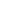 * Somente para cursos de licenciatura, conforme Resolução CNE/CP 02/2019;** Ações de Extensão para fins de Creditação conforme Resolução CNE/CES 07/2018 e Resolução Consepe UFMT 188/2021; *** Conforme Lei 11.788/2008 e Resolução Consepe UFMT 134/2021;**** Conforme Lei 10.861/2004.ANEXO III - Quadro de equivalênciaANEXO IV – PLANO DE MIGRAÇÃOOs discentes, ingressantes no ano de 2023, deverão cursar a proposta de estrutura curricular apresentada neste Projeto Pedagógico, por isso, os que ingressaram nos anos de 2021 e 2022 terão que migrar para a nova estrutura curricular, havendo a necessidade, então, de apresentar um plano de migração.Ingressantes em 2022:Os discentes que ingressaram no ano de 2022 migrarão para a nova estrutura curricular de acordo com o quadro de equivalência, preferencialmente seguindo o fluxo curricular a seguir:* As disciplinas optativas serão ofertadas de acordo com a periodização indicada neste PPC.Ingressantes em 2021:Os discentes que ingressaram no ano de 2021 migrarão para a nova estrutura curricular de acordo com o quadro de equivalência, preferencialmente seguindo o fluxo curricular a seguir: * As disciplinas optativas serão ofertadas de acordo com a periodização indicada neste PPC.ANEXO V – EMENTASDISCIPLINAS OBRIGATÓRIASEMENTA: Letramentos em linguagens e educação. Literatura e Linguística.  Relação entre a educação e seu o contexto sócio-histórico-cultural. A diversidade e a diferença no campo educacional e na formação de professores.Obs.: Esta ementa refere-se, de forma geral, ao Programa de Ações de Extensão Curricularizadas (AECs) por abranger três áreas tratadas no curso: Linguística, Literatura e Educação. À época da oferta, os professores, juntamente com os discentes, elaborarão ementas específicas.EMENTAA Linguagem. Funções da Linguagem. A Linguagem. Funções da Linguagem. Leitura. Concepções de Leitura. A Linguagem oral e a Linguagem escrita. O texto escrito e suas propriedades. Noções fundamentais sobre estrutura e conteúdo: coesão, coerência. Os Gêneros Textuais e as Tipologias Textuais.EMENTACiência da Linguagem. Conceito de Linguagem. Campo da língua e campo do discurso. Ponto de vista: prescritivo e descritivo. Noções gerais das abordagens linguísticas: Gramática Tradicional, Gramática Histórico-Comparativa, Estruturalismo, Gerativismo, Sociolinguística, Funcionalismo, Linguística Cognitiva, Psicolinguística, Neurolinguística, Linguística Aplicada, Análise de Discurso e outras abordagens. Apresentação dos níveis de análise linguística.EMENTAIntrodução aos estudos teóricos literários. A narrativa ficcional em seus aspectos históricos e formais. Os elementos estruturais da narrativa. O gênero dramático. O teatro: da Antiguidade Clássica ao século XX. O conceito tradicional e moderno de forma, estrutura e lirismo. Estudo de textos poéticos: clássicos, modernos e contemporâneos.EMENTAObjeto de estudo da filosofia e o método filosófico. Contexto histórico do surgimento e da formação do pensamento filosófico: Mito, senso comum, conhecimento sensível, inteligível e metafísico. A problemática da Filosofia e a produção do conhecimento. Relação entre epistemologia e filosofia. Importância dos grandes filósofos para o desenvolvimento da Ciência Moderna.EMENTAA constituição da Sociologia como disciplina e seus respectivos campos de estudos. A contribuição das principais matrizes clássicas. A sociologia positivista de Emile Durkheim; o materialismo histórico e dialético de Karl Marx; a sociologia compreensiva de Max Weber. As noções de sociedade, mudança e transformação social; a constituição do objeto e o problema do método; seus desdobramentos contemporâneos no que diz respeito às questões do Estado, cidadania, trabalho, desigualdade e estratificação social, classe, gênero, raça e direitos humanos.EMENTAO método histórico-comparativo. Mudanças sonoras e as Leis Fonéticas. Mudança morfológica, sintática e lexical. Reconstrução interna. Classificação das línguas e relações genéticas. Processos de mudança linguística. Contato linguístico. Pidgins e línguas crioulas de base portuguesa.EMENTAA constituição da Antropologia como disciplina e seus respectivos campos de estudos. Colonialismo, etnocentrismo, relativismo cultural e a contribuição dos precursores da disciplina. Trabalho de Campo, Observação-Participante e a constituição do método na antropologia. Alteridade, natureza e cultura e marcadores sociais da diferença (classe, raça, etnia, gênero e geração).EMENTAFonética articulatória. O aparelho fonador. Modos e pontos de articulação. Alfabeto Fonético Internacional e transcrição fonética. Fonologia: fonema, alofones. Sistemas fonológicos. Processos fonológicos gerais. Acentuação, tom, entonação, duração. Língua escrita e língua falada. Sistema fonológico e sistema gráfico. O sistema gráfico do português.EMENTALiteraturas de língua Portuguesa do Medieval ao Barroco: Trovadorismo, Humanismo, Classicismo – Quinhentismo e Barroco.EMENTAO objeto de estudo da morfologia. Morfe, morfema e alomorfe. Radicais, afixos (prefixos e sufixos) e clíticos. Estrutura morfológica da palavra. Morfologia flexional e categorias gramaticais – gênero, número, tempo/modo/aspecto, número/pessoa. Morfologia derivacional e formação de novas palavras. Neologismos e Empréstimos linguísticos.EMENTAConstituição da Psicologia como ciência. Principais teorias psicológicas e suas contribuições para a compreensão da personalidade humana. Funções mentais superiores: atenção, sensação, percepção, memória, linguagem, inteligência, emoção e motivação Teorias do desenvolvimento e da aprendizagem de Piaget, Vygotsky, Wallon, Skinner, Ausubel, Bruner. Contribuição dessas teorias para a formação do professor e para o processo de ensino- aprendizagem.EMENTAA educação ao longo da história e suas questões filosóficas. O papel da educação no contexto social. As tendências liberais e progressistas na educação. A filosofia do cotidiano escolar. A formação do professor. O pensamento educacional frente ao processo de globalização.EMENTATipos de Conhecimento. Concepção de ciência e conhecimento científico. Princípios básicos para a compreensão e o desenvolvimento da pesquisa científica. Etapas e metodologias de pesquisa. Elaboração do Projeto. Execução de pesquisa: coleta, análise e interpretação de dados. Elaboração de relatório, artigo, painel e comunicação oral. Relatório Final; aplicação das regras da ABNT.EMENTAEstudo na perspectiva comparada das Origens e evoluções do Neoclassicismo e Romantismo em Portugal e no Brasil. Visão estética e condicionamento histórico. A Ficção Romântica e a formação do romance português e brasileiro. A poesia Árcade e Romântica.EMENTAO campo da Sociolinguística: histórico e constituição. Relação entre língua e sociedade, língua e cultura, língua e estilo. Variação e mudança linguística. Tipos de diversidade linguística. A Sociolinguística e o ensino de língua materna.EMENTACategorias sintáticas. Complementos e adjuntos. Estrutura sintagmática do português. Ordem de constituintes. Relações de concordância e regência no Português. Orações simples e complexas. Sintaxe de tópico e foco. Aspectos sintático-semânticos (transitividade, papéis temáticos e tempo). Ensino de sintaxe na Educação Básica.EMENTAConcepções filosóficas, psicológicas e pedagógicas dos estudos de didática e suas implicações na formação docente. As perspectivas históricas da didática e o processo de ensino-aprendizagem. Concepções de planejamento e os elementos da organização do trabalho pedagógico: projeto político-pedagógico, plano de ensino e de aula.EMENTARealismo, visão estética e condicionamento histórico, renovação estilística. A poesia e a ficção no Realismo Brasileiro e Português. Parnasianismo e Veleidades Parnasianas. Impressionismo e Simbolismo no Brasil e em Portugal.SCHWARZ, R. Ao vencedor, as batatas. Forma literária e processo social nos inícios do romance brasileiro. São Paulo: Livraria duas cidades, editora 34, sd..EMENTAA presença portuguesa na África. A literatura africana de Língua Portuguesa. Literatura Colonial: poder, imposição e violência. Pós-colonialismo. Utopia e metalinguagem. Autores exponenciais nos gêneros romances, conto e poema.EMENTAEstado e língua nacional. Colonialismo e Imperialismos linguísticos. Política e Planejamento linguístico. Multilinguismo e Interculturalidade. Políticas de manutenção e valorização de línguas minorizadas. As políticas de difusão da língua portuguesa. Políticas linguísticas para o ensino do português como língua materna e como língua adicional.EMENTAHistórico da Educação no Brasil, com ênfase no contexto sociopolítico-econômicoe ambientala partir da década de trinta. O ensino básico na Lei 4024/61, Lei 5692/72 e 7.044/82. A Educação na Constituição Federal de 1988 e a LDB n. 9394/96. Perspectivas atuais da Educação Básica: pressuposto legal, objeto da educação básica em seus significados sócio-políticos e educacionais da educação básica. Plano Nacional, Estadual e Municipal de Educação. Organização da escola em Ciclos de Formação Humana no   Estado   de   Mato   Grosso. Diretrizes Nacionais para a Educação Básica.EMENTAO texto como objeto de ensino da Língua. A Linguística Textual: as análises transfrásticas; a Gramática de Texto e a Teoria do Texto.  O texto como unidade semântico-discursiva. Discurso e gêneros textuais. Intertextualidade e interdiscursividade. Textos e práticas sociais.EMENTAUsos sociais da leitura e da escrita: eventos e práticas de letramento. Análise das práticas escolares e não escolares de letramento. Observação da escola-campo. Conhecimento da realidade escolar. Compreensão da escola como um todo. Elaboração de Relatório de Observação da Escola-campo.EMENTAO Brasil e a transição da Monarquia para República; as Vanguardas Europeias e principais influências na arte e na literatura. O movimento Modernista em Portugal e Brasil – tendências e representantes.EMENTAO conceito antropológico de cultura. O ponto de vista da comunicação. Diversidade cultural e globalização da cultura. A cultura latino-americana. Identidade Cultural. A cultura dos medias. A invenção da América através do discurso dos atores da conquista: cartas e crônicas de soldados, índios, mestiços e sacerdotes. Diálogo contemporâneo sobre as construções imaginárias do continente elaboradas durante a conquista e a colonização.EMENTARelações e limites entre Semântica e Pragmática. Significado e sentido. Pressupostos e subentendidos. Sinonímia, antonímia, homonímia, paronímia e polissemia. Paráfrase e paródia. Polifonia e intertextualidade. Campos semânticos e Campos lexicais. Processos metafóricos e metonímicos em aspectos contextuais. A pragmática do ponto de vista filosófico. A pragmática como componente de uma descrição linguística. Atos de fala.EMENTAA identidade das minorias e o processo de exclusão e silenciamento histórico no espaço literário. Cânone e literatura de minorias: a escritura negra, feminina, homoafetiva e indígena. O espaçamento geográfico como fator de exclusão: a literatura periférica. Literatura e representação social.EMENTAObservação e participação em aulas de Língua Portuguesa no Ensino Fundamental (6º ao 9º ano) e de Língua Portuguesa, Literatura no Ensino Médio. Elaboração de Relatório de Observação e Participação em aulas na Escola-campo.EMENTAConcepção de tecnologia. Cognição e tecnologia. As novas tecnologias da comunicação e informação (TIC) e suas aplicações na Educação. Recursos/ferramentas/Plataformas para o ensino. Elaboração de materiais didático-pedagógicos. Metodologias Ativas.EMENTAEstudo da literatura Modernista que compreende o período da geração de1930 e 1945, com enfoque ao romance e da poesia brasileira e do neorrealismo português.EMENTAAnálise de Discurso: definição do campo epistemológico: Linguística, Materialismo Histórico, Psicanálise. Intradiscurso, Interdiscurso. Movimento de Antecipação e Relações de Força: Formações Ideológicas; Formações Imaginárias, Formações Discursivas. Constituição discursiva do sujeito: condições de produção; processos de identificação/subjetivação. Construção do ―corpus‖; procedimentos analíticos.EMENTAFundamentação teórico-metodológica do Ensino de Língua Portuguesa e Literatura. Letramento literário: a especificidade do texto literário - perspectivas teóricas, críticas e metodológicas. Literatura e a formação do leitor no ensino Fundamental e Médio.EMENTAConstrução de identidades nas literaturas: local, regional, nacional e internacional, étnica, sexual, linguística, religiosa, de classe, de grupo. Elementos dos estudos comparatistas: Fronteiras; Centro e periferia; O colonial e o pós-colonial; Heterogeneidade literária; Intersecções; compartilhamentos; articulações; singularidades; diferenças; assimetrias e hierarquias nos fluxos literários. Tendências críticas atuais aplicadas aos textos de origem diversa.EMENTAPlanejamento, elaboração e discussões de aulas-laboratório de Língua Portuguesa no Ensino Fundamental (6º ao 9º ano) e de Língua Portuguesa, Literatura no Ensino Médio. Realização de aulas-laboratório como pré-regência. Elaboração de Relatório de realização de aulas- laboratório como pré-regência.EMENTAEstudo das principais manifestações literárias contemporâneas (século XX e XXI) produzida a partir dos anos 1960, nas manifestações em prosa e poesia em Portugal e no Brasil.EMENTAElaboração e acompanhamento do projeto do TCC. Organização das atividades relacionadas ao TCC, divulgação das normas e manuais de elaboração do Trabalho de Conclusão de Curso e demais critérios. (formatação dos trabalhos, calendário e divulgação de apresentações, declarações de bancas e orientações para depósito do TCC na biblioteca Central).EMENTARegência na escola-campo, nas disciplinas de Língua Portuguesa e Literatura em Educação Básica. Projetos de Ensino e Formação Continuada em Língua Portuguesa e Literaturas. Elaboração de Relatórios de Regência.EMENTAIntrodução às práticas de desenvolvimento da habilidade comunicativa em Libras, estudo fonético, fonológico e gramatical de enunciados básicos em Libras. Concepções sobre a Língua de Sinais, aspectos legais e históricos. O surdo e a sociedade.EMENTADiversidade linguística no Brasil. Agrupamentos linguísticos. Relativismo linguístico. Língua e cultura. Classificação tipológica das línguas. Aspectos gramaticais das línguas indígenas. Relações de posse. Classificação nominal. Argumento e predicado. Tipos oracionais. Sistemas de marcação de caso.EMENTAA construção social da juventude. Principais movimentos juvenis. O jovem na contemporaneidade. O jovem na escola.EMENTAFundamentos sociológicos, filosóficos e políticos da Educação Inclusiva; Educação Especial e sua relação com a Educação Inclusiva. Acessibilidade e inclusão escolar. A escola e a educação inclusiva; Currículo e atendimento educacional; Desenvolvimento humano e aprendizagem.DISCIPLINAS OPTATIVASEMENTAConceitos de adaptação. A questão da fidelidade. Estudo de obras adaptadas (filme, telenovelas, seriados, desenhos animados, histórias em quadrinhos, videogames etc.). Elementos de roteirização. Exercícios de escrita criativa.EMENTALiteratura e suas relações com outros suportes e mídias: TV; videogames; internet e mídias sociais e-books; literatura eletrônica.EMENTAPanorama de obras clássicas escritas em outras línguas que não a vernácula. Leitura e interpretação de textos da literatura universal (poesia, drama e prosa).EMENTANoções gerais da estrutura cerebral. Processo de aprendizagem, via sinapses (associações cognitivas). Processamento da linguagem no cérebro. Transtornos e dificuldades de aprendizagem e déficits linguísticos. Neuroplasticidade e aprendizagem. Empirismo, Apriorismo e Interacionismo. Níveis de realidade no ensino (disciplinaridade, multidisciplinaridade, interdisciplinaridade e transdisciplinaridade) e planejamento de aula. Metodologias ativas, construção de conceitos, aprendizagem significativa.EMENTAConceituação das formas e conteúdos do texto dramático. O teatro como instrumento de ensino e aprendizagem. Tópicos de história do teatro, do surgimento na Grécia aos dias atuais. Evolução das formas de representação e da estrutura cênica. Tópicos especiais da história do Teatro no Brasil.EMENTAEstudo de obras de ficção e não ficção de escritoras a partir do Século XII.EMENTARegionalismo e modernismo; regionalismo e sertanismo; regionalismo nordestino; regionalismo frente o local e o universal. A produção discursiva da História e da Literatura em Mato Grosso. Literatura e História de Mato Grosso: Século XVII- XVIII- XIX: As crônicas e os relatos dos viajantes; os diários de viagem; os documentos oficiais. Regionalismo em Mato Grosso. A produção do século XX: prosa e poesia. Identidade literária. A participação feminina. A produção literária e crítica dos anos 60 até a atualidade e os movimentos históricos.EMENTAConceituação e abrangência da literatura infantil e juvenil. Funções e adaptações no gênero. Tendências contemporâneas da literatura infantil e juvenil brasileira. Leitura e escola. Prática de análise textual.EMENTANatureza e evolução da crítica literária. Literatura e hermenêutica. Técnicas de leitura, análise e crítica literária. Prática de análise textual. O ensaio crítico.EMENTAIntrodução à Literatura Hispano-americana. Estudo de autores e obras mais representativas da literatura hispano-americana, do período colonial até o século XIX: Período Romântico e Realista em Hispano-américa, Modernismo e Literatura atual. Principais gêneros, autores e obras dos períodos. Contextos históricos sociopolítico-culturais destes períodos e influências de outras literaturas.EMENTAO discurso como representação da linguagem fictícia e histórica. Memória, autobiografia, história como intertexto. A metanarrativa historiográfica como expressão de sentidos culturais.EMENTAArte: conceitos. A linguagem visual: os elementos da comunicação visual e estratégias de comunicação. As linguagens artísticas. Os museus: origens e evolução. A leitura da obra de arte. Estudo comparativo Interartes.EMENTADiscussões teóricas e estudos históricos, sociológicos e discursivos sobre a produção de significados de gênero. Identidades de gênero. Gênero e novas sociabilidades. Gênero, corpo e sexualidade. Gênero e educação. Representações de gênero na produção cultural e nas mídias.EMENTAEstudo da história interna e externa da Língua Portuguesa. Origem e mudanças fonológica, morfológica e lexical no processo de expansão da Língua Portuguesa.EMENTAPerspectiva histórica dos estudos neurolinguísticos. Relação entre linguagem, cérebro e cognição humana. Mecanismos do cérebro humano para a compreensão, a produção e o conhecimento da linguagem. Linguística das afasias e outras patologias linguístico-cognitivas.EMENTAEstudo de classes e categorias em português. As classes e as categorias na NGB. Classificação vocabular e as categorias nominais, pronominais e verbais na abordagem Linguística.EMENTAGramática: norma e uso. Texto e gramática. Morfologia, sintaxe e semântica.EMENTAModelos funcionalistas. Princípios e categorias centrais: informatividade, iconicidade, marcação, transitividade e plano discursivo e gramaticalização. A mudança linguística. A aquisição da linguagem. A inter-relação dos níveis sintático-semântico e pragmático-discursivo.EMENTALinguagem e cognição. Categorização e Teoria dos protótipos. Teoria dos espaços mentais. Teoria da metáfora conceitual. Teoria das construções gramaticais. A linguística centrada no uso.EMENTAAs teorias de texto e de discurso. Aspectos sociocognitivos do processamento textual. As condições de produção dos enunciados. Intertextualidade e interdiscursividade. Gêneros do discurso. Enunciação. A construção dos efeitos de sentido nos diferentes textos. A questão da autoria.EMENTAIntrodução aos conceitos de gramática normativa, classes de palavras, morfologia e sintaxe.EMENTALínguas Indígenas e suas tipologias.EMENTAAbordagem de questões tais como transversalidade e diferentes modalidades de ensino. Concepções, conceitos da Educação do Campo na atualidade. Trajetória da Educação Rural no Brasil. As fronteiras entre o urbano e o rural e as implicações sobre a infância e a juventude do campo. Crianças e jovens do campo e suas demandas. Diversidades sociocultural e étnica. Desenvolvimento sustentável na história da educação brasileira.EMENTALínguas românicas, expansão do império romano, introdução aos estudos da língua latina.EMENTAInglês instrumental – Leitura: nível elementar ao intermediário.EMENTADesenvolvimento das habilidades linguísticas integradas, em nível básico e elementar, com contextos dirigidos ao ambiente e cotidiano de um falante nativo. Desenvolvimento das habilidades comunicativas que requeiram uso básico e elementar da Língua Espanhola em situações reais. Conhecimento da gramática e do vocabulário necessários aos contextos apresentados. Leitura, interpretação e produção de textos simplificados do elementar ao intermediário.EMENTAEstudo comparado de adaptações de textos literários nacionais e estrangeiros para o cinema. Linguagem literária e cinematográfica: semelhanças e diferenças. Contextualizações históricas da relação literatura-cinema. Influências e reciprocidades entre literatura e cinema.EMENTATransversalidade e diferentes modalidades de ensino.EMENTAEstudo e produção de textos técnico-científicos relevantes para o desempenho das atividades acadêmicas, tais como: resumo, resenha, artigo, ensaio e seminário. Prática pedagógica.EMENTAO século XIX. Pressupostos históricos. Experiências estéticas: expoentes da poesia em Portugal e no Brasil.EMENTAA tradição cultural negra do colonialismo ao movimento Negritude. Literatura Negra Contemporânea.GRUPOSComponente curricularNaturezaNaturezaU.A.O.U.A.O.Carga HoráriaCarga HoráriaCarga HoráriaCarga HoráriaCarga HoráriaCarga HoráriaCréditoCréditoCréditoCréditoCréditoCréditoRequisitosRequisitosGRUPOSComponente curricularOptativo/ ObrigatórioOptativo/ ObrigatórioU.A.O.U.A.O.TEOPDPCC*PACAEC**TOTTEOPDPCCPACAECTOTPré-requisitosCo-requisitos1° GrupoIntrodução à FilosofiaObrigatórioObrigatórioICHSICHS64----644----4--1° GrupoIntrodução à Sociologia ObrigatórioObrigatórioICHSICHS64----644----4--1° GrupoAntropologiaObrigatórioObrigatórioICHSICHS64----644----4--1° GrupoPsicologia da EducaçãoObrigatórioObrigatórioICHSICHS48-16--643-1--4--1° GrupoFilosofia da EducaçãoObrigatórioObrigatórioICHSICHS64----644----4--1° GrupoMetodologia da Pesquisa CientíficaObrigatórioObrigatórioICHSICHS32-16--482-1--3--1° GrupoDidática GeralObrigatórioObrigatórioICHSICHS48-16--643-1--4--1° GrupoEnsino e suas Tecnologias ObrigatórioObrigatórioICHSICHS321616--64211--4--1° GrupoPolíticas EducacionaisObrigatórioObrigatórioICHSICHS48-16--643-1--4--1° GrupoMetodologia do Ensino de Língua Portuguesa e de LiteraturaObrigatórioObrigatórioICHSICHS321616--64211--4--1° GrupoLIBRASObrigatórioObrigatórioICHSICHS321616--64211--4--1° GrupoEducação e JuventudeObrigatórioObrigatórioICHSICHS3216---4821---3--1° GrupoEducação InclusivaObrigatórioObrigatórioICHSICHS3216---4821---3--1° GrupoAEC ObrigatórioObrigatórioICHSICHS----8080----55--1° GrupoOptativaObrigatórioObrigatórioICHSICHS48----483----3--1° GrupoSUBTOTAL GRUPO I:SUBTOTAL GRUPO I:SUBTOTAL GRUPO I:SUBTOTAL GRUPO I:SUBTOTAL GRUPO I:64080112809124057-5572° GrupoPrática de Leitura e Produção de TextosObrigatórioObrigatórioICHSICHS481616--80311--5--2° GrupoIntrodução aos Estudos LinguísticosObrigatórioObrigatórioICHSICHS481616--80311--5--2° GrupoTeoria LiteráriaObrigatórioObrigatórioICHSICHS481616--80311--5--2° GrupoLinguística HistóricaObrigatórioObrigatórioICHSICHS48-16--643-1--4--2° GrupoFonética e FonologiaObrigatórioObrigatórioICHSICHS48-1616-803-11-5--2° GrupoEstudos Literários I – Do Medieval ao Barroco.ObrigatórioObrigatórioICHSICHS3216-16-6421-1-4--2° GrupoEstudos Literários II – Neoclassicismo/Arcadismo e Romantismo em Portugal e BrasilObrigatórioObrigatórioICHSICHS48-1616-803-11-5--2° GrupoMorfologiaObrigatórioObrigatórioICHSICHS481616--80311--5--2° GrupoEstudos Literários III – Do Realismo ao Simbolismo em Portugal e BrasilObrigatórioObrigatórioICHSICHS48-1616-803-11-5--2° GrupoSintaxeObrigatórioObrigatórioICHSICHS4816-16-8031-1-5--2° GrupoLinguística AntropológicaObrigatórioObrigatórioICHSICHS32-1616-642-11-4-2° GrupoSociolinguísticaObrigatórioObrigatórioICHSICHS48-1616-803-11-5--2° GrupoEstudos Literários IV –   Das Vanguardas à Primeira Geração Modernista em Portugal e BrasilObrigatórioObrigatórioICHSICHS481616--80311--5--2° GrupoPolíticas LinguísticasObrigatórioObrigatórioICHSICHS48-16--643-1--4--2° GrupoLinguística TextualObrigatórioObrigatórioICHSICHS321616--64211--4--2° GrupoEstudos Literários V – Prosadores e poetas da segunda Geração Modernista Portugal e BrasilObrigatórioObrigatórioICHSICHS48-1616-803-11-5--2° GrupoFundamentos da Cultura Latino-AmericanaObrigatórioObrigatórioICHSICHS48-16--643-1--4--2° GrupoLiteraturas de Identidades PeriféricasObrigatórioObrigatórioICHSICHS48--16-643--1-4--2° GrupoSemântica e PragmáticaObrigatórioObrigatórioICHSICHS321616--64211--4--2° GrupoEstudos Literários VI – Literatura Contemporânea Portuguesa e BrasileiraObrigatórioObrigatórioICHSICHS481616--80311--5--2° GrupoAnálise do DiscursoObrigatórioObrigatórioICHSICHS48-1616-803-11-5--2° GrupoLiteratura ComparadaObrigatórioObrigatórioICHSICHS4816---6431---4--2° GrupoLiteratura dos Países Africanos de Língua PortuguesaObrigatórioObrigatórioICHSICHS48--16-643--1-4--2° GrupoTrabalho de CursoObrigatórioObrigatórioICHSICHS-16---16-1---1--2° GrupoOptativaObrigatórioObrigatórioICHSICHS48----483----3--2° GrupoOptativaObrigatórioObrigatórioICHSICHS48----483----3--2° GrupoAECObrigatórioObrigatórioICHSICHS----256256----1616--SUBTOTAL GRUPO II:SUBTOTAL GRUPO II:SUBTOTAL GRUPO II:SUBTOTAL GRUPO II:SUBTOTAL GRUPO II:113619228817625620487112181116128--3º GrupoEstágio Curricular Supervisionado I –Língua Portuguesa	e Respectivas LiteraturasObrigatórioObrigatórioICHSICHS-96--96-----6--3º GrupoEstágio Curricular Supervisionado II - Língua Portuguesa e Respectivas LiteraturasObrigatórioObrigatórioICHSICHS-96--96-----6Estágio Curricular Supervisionado I-3º GrupoEstágio Curricular Supervisionado III- Língua Portuguesa e Respectivas LiteraturasObrigatórioObrigatórioICHSICHS-96--96-----6Estágio Curricular Supervisionado II-3º GrupoEstágio Curricular Supervisionado IV- Língua Portuguesa e Respectivas LiteraturasObrigatórioObrigatórioICHSICHS-112--112-----7Estágio Curricular Supervisionado III-3º GrupoPrática como Componentes Curriculares distribuídas entre os Grupos I e II.-----------------SUBTOTAL GRUPO III:SUBTOTAL GRUPO III:SUBTOTAL GRUPO III:SUBTOTAL GRUPO III:SUBTOTAL GRUPO III:SUBTOTAL GRUPO III:-400--400-25--25SUBTOTAL GRUPOSSUBTOTAL GRUPOSSUBTOTAL GRUPOSSUBTOTAL GRUPOSSUBTOTAL GRUPOSSUBTOTAL GRUPOS1776672400176336336011142251121210CARGA HORARIA TOTAL DO CURSOCARGA HORARIA TOTAL DO CURSOCARGA HORARIA TOTAL DO CURSOCARGA HORARIA TOTAL DO CURSOCARGA HORARIA TOTAL DO CURSO33603360210Estágio Curricular não obrigatório***Estágio Curricular não obrigatório***Estágio Curricular não obrigatório***OptativaOptativaENADE****ENADE****ENADE****PERÍODOSComponente CurricularNaturezaU.A.O.Carga HoráriaCarga HoráriaCarga HoráriaCarga HoráriaCarga HoráriaCarga HoráriaCarga HoráriaCréditosCréditosCréditosCréditosCréditosCréditosCréditosCréditosCréditosRequisitosRequisitosRequisitosPERÍODOSComponente CurricularOptativo/ ObrigatórioU.A.O.TeóricaPDPCC*PACAEC**AEC**TOTALTeóricaTeóricaPDPCCPACAECAECTOTALPré-requisitosPré-requisitosPré-requisitosCó-requisitos1º SemestreEducação InclusivaObrigatórioICHS3216----48221----3----1º SemestreDidática GeralObrigatórioICHS48-16---6433-1---4----1º SemestrePolíticas EducacionaisObrigatórioICHS48-16---6433-1---4----1º SemestreIntrodução à FilosofiaObrigatórioICHS64-----6444-----4----1º SemestreIntrodução à SociologiaObrigatórioICHS64-----6444-----4----1º SemestreOptativa ObrigatórioICHS48-----4833-----3----SUBTOTAL:SUBTOTAL:SUBTOTAL:SUBTOTAL:3041632---352191912---222º semestreFilosofia da EducaçãoObrigatórioICHS64-----6444-----4----2º semestreAntropologiaObrigatórioICHS64-----6444-----4----2º semestrePsicologia da EducaçãoObrigatórioICHS48-16---6433-1---4----2º semestreEducação e JuventudeObrigatórioICHS3216----48221----3----2º semestreLIBRASObrigatórioICHS321616---642211---4----2º semestreMetodologia da Pesquisa CientíficaObrigatórioICHS32-16---4822-1---3----2º semestreAções de ExtensãoObrigatórioICHS----808080-----555----SUBTOTAL:SUBTOTAL:SUBTOTAL:SUBTOTAL:2723248-8080432171723-55273º semestrePrática de Leitura e Produção deTextosObrigatórioICHS481616---803311---5----3º semestreFonética e FonologiaObrigatórioICHS48-1616--8033-11--5----3º semestreEstudos Literários I – Do Medieval ao Barroco.ObrigatórioICHS3216-16--64221-1--4----3º semestreTeoria LiteráriaObrigatórioICHS481616---803311---5----3º semestreIntrodução aos Estudos LinguísticosObrigatórioICHS481616---803311---5----3º semestreOptativa***ObrigatórioICHS48-----4833-----3----3º semestreAções de ExtensãoObrigatórioICHS----484848-----333SUBTOTAL:SUBTOTAL:SUBTOTAL:SUBTOTAL:2726464324848480171744233304º SemestreEstudos Literários II – Neoclassicismo/Arcadismo e Romantismo em Portugal e BrasilObrigatórioICHS48-1616--80331-1--5----4º SemestreSintaxeObrigatórioICHS4816-16--80331-1--5----4º SemestreLinguística HistóricaObrigatórioICHS48-16---6433-1---4----4º SemestreLinguística AntropológicaObrigatórioICHS32-1616--64221-1--4----4º SemestreMorfologiaObrigatórioICHS481616---803311---5----4º SemestreAções de ExtensãoObrigatórioICHS----484848-----333----SUBTOTAL:SUBTOTAL:SUBTOTAL:SUBTOTAL:2243264484848416141442333265º SemestreEstudos Literários III – Do Realismo ao Simbolismo Portugal e BrasilObrigatórioICHS48-1616--8033-11--5----5º SemestreSociolinguísticaObrigatórioICHS48-1616--8033-11--5---5º SemestreLinguística TextualObrigatórioICHS321616---642211---4----5º SemestreMetodologia do Ensino de Língua Portuguesa e de LiteraturaObrigatórioICHS321616---642211---4----5º SemestreEstágio Curricular Supervisionado I-Língua Portuguesa e Respectivas LiteraturasObrigatórioICHS-96----96--6----6----5º SemestreAções de ExtensãoObrigatórioICHS----484848---333----5º SemestreOptativaObrigatórioICHS48-----4833-----3----SUBTOTAL:SUBTOTAL:SUBTOTAL:SUBTOTAL:20812864324848480131384233306º SemestreEstudos Literários IV –   Das Vanguardas à Primeira Geração Modernista em Portugal e BrasilObrigatórioICHS481616---803311---5----6º SemestreFundamentos	da Cultura Latino-AmericanaObrigatórioICHS48-16---6433-1---4----6º SemestreLiteraturas de Identidades PeriféricasObrigatórioICHS48--16--6433--1--4----6º SemestreSemântica e PragmáticaObrigatórioICHS321616---642211---4----6º SemestreEstágio Curricular Supervisionado II- Língua Portuguesa e Respectivas LiteraturasObrigatórioICHS-96----96--6----6----6º SemestreAções de ExtensãoObrigatórioICHS----484848-----333SUBTOTAL:SUBTOTAL:SUBTOTAL:SUBTOTAL:17612848164848416111183133267º semestreEstudos Literários V – Prosadores e Poetas da segunda Geração Modernista Portugal e BrasilObrigatórioICHS48-1616--8033-11--5----7º semestreAnálise do DiscursoObrigatórioICHS48-1616--8033-11--5----7º semestreEnsino e suas Tecnologias ObrigatórioICHS321616---642211---4----7º semestrePolíticas LinguísticasObrigatórioICHS48-16---6433-1---4----7º semestreEstágio Curricular Supervisionado III – Língua Portuguesa e Respectivas LiteraturasObrigatórioICHS-96----96--6----6Estágio Curricular Supervisionado IIEstágio Curricular Supervisionado IIEstágio Curricular Supervisionado II-7º semestreAções de ExtensãoObrigatórioICHS----646464-----444SUBTOTAL:SUBTOTAL:SUBTOTAL:SUBTOTAL:17611264326464448111174244288º SemestreLiteratura dos Países Africanos de Língua PortugueasObrigatórioICHS48--16--6433--1--4----8º SemestreEstudos Literários VI – Literatura Contemporânea Portuguesa e BrasileiraObrigatórioICHS481616---803311---5----8º SemestreTrabalho de CursoObrigatórioICHS-16----16--1----1----8º SemestreEstágio Curricular Supervisionado IV – Língua Portuguesa e Respectivas LiteraturasObrigatórioICHS-112----112--7----7Estágio Curricular Supervisionado IIIEstágio Curricular Supervisionado IIIEstágio Curricular Supervisionado III-8º SemestreLiteratura ComparadaObrigatórioICHS4816----64331----4----SUBTOTALSUBTOTALSUBTOTALSUBTOTAL1441601616--336991011--21SUBTOTAL SEMESTRESSUBTOTAL SEMESTRESSUBTOTAL SEMESTRESSUBTOTAL SEMESTRES176068840017633633633601101104325112020210CARGA HORÁRIA TOTAL DO CURSOCARGA HORÁRIA TOTAL DO CURSOCARGA HORÁRIA TOTAL DO CURSOCARGA HORÁRIA TOTAL DO CURSOCARGA HORÁRIA TOTAL DO CURSOCARGA HORÁRIA TOTAL DO CURSOCARGA HORÁRIA TOTAL DO CURSOCARGA HORÁRIA TOTAL DO CURSOCARGA HORÁRIA TOTAL DO CURSO3360horas3360horas3360horas3360horas3360horas210créditos210créditos210créditos210créditosEstágio Curricular não obrigatório***Estágio Curricular não obrigatório***OptativoENADE****ENADE****Matriz curricular vigente e a ser progressivamente descontinuadaMatriz curricular vigente e a ser progressivamente descontinuadaMatriz curricular proposta e a ser progressivamente ofertadaMatriz curricular proposta e a ser progressivamente ofertadaAproveitamentoAproveitamentoAproveitamentoComponente CurricularCHComponente CurricularCHTotalParcialSem aproveitamentoIntrodução à Filosofia64hIntrodução à Filosofia64hx--Introdução à Sociologia 64hIntrodução à Sociologia 64hx--Antropologia64hAntropologia64hx--Psicologia da Educação80hPsicologia da Educação64hx--Filosofia da Educação64hFilosofia da Educação64hx--Metodologia da Pesquisa Científica64hMetodologia da Pesquisa Científica48hx--Didática Geral80hDidática Geral64hx--Ensino e suas Tecnologias 64hEnsino e suas Tecnologias 64hx--Políticas Educacionais80hPolíticas Educacionais64hx--Metodologia do Ensino de Língua Portuguesa e de Literatura64hMetodologia do Ensino de Língua Portuguesa e de Literatura64hx--Trabalho de Curso64hTrabalho de Curso16hx--LIBRAS64hLIBRAS64hx--Prática de Leitura e Produção de Textos80hPrática de Leitura e Produção de Textos	80hx--Introdução aos Estudos Linguísticos80hIntrodução aos Estudos Linguísticos80hx--Teoria Literária80hTeoria Literária80hx--Linguística Histórica64hLinguística Histórica64hx--Fonética e Fonologia80hFonética e Fonologia80hx--Estudos Literários I - O medieval e o Clássico.80hEstudos Literários I – Do Medieval ao Barroco.64hx--Estudos Literários II –Literatura Colonial dos Países de Língua Portuguesa – Barrocos e Árcades80hEstudos Literários II –Neoclassicismo/Arcadismo e Romantismo em Portugal e Brasil80hx--Morfologia80hMorfologia80hx--Estudos Literários III - Prosadores ePoetas Românticos80hRomantismo em Portugal e Brasil– Optativa64hx--Sintaxe80hSintaxe80hx--Linguística Antropológica64hLinguística Antropológica64hx--Sociolinguística80hSociolinguística80hx--Estudos Literários IV- Do Realismo ao Simbolismo80hEstudos Literários III – Do Realismo ao Simbolismo em Portugal e Brasil80hx--Políticas Linguísticas64hPolíticas Linguísticas64hx--Linguística Textual80hLinguística Textual64hx--Estudos Literários V - As Vanguardas Primeira Geração Modernista80hEstudos Literários IV –   Das Vanguardas à Primeira Geração Modernista em Portugal e Brasil80hx--Fundamentos da Cultura Latino-Americana64hFundamentos da Cultura Latino-Americana64hx--Semântica e Pragmática80hSemântica e Pragmática64hx--Estudos Literários VI - Prosadores e Poetas da Segunda Geração Modernista Portuguesa e Brasileira80hEstudos Literários V – Prosadores e poetas da segunda Geração Modernista Portugal e Brasil80hx--Estudos Literários VII – Literatura Contemporânea Portuguesa e Braslileira80hEstudos Literários VI – Literatura Contemporânea Portuguesa e Brasileira80hx--Literatura Afro-Brasileira 64hLiteratura dos Países Africanos de Língua Portuguesa64hx--Análise do Discurso80hAnálise do Discurso80hx--Literatura Comparada64hLiteratura Comparada64hx--Literatura dos Países Pós-Colonial Africanos de Língua portuguesa80hLiteratura Afro-Brasileira - Optativa64hx--Literaturas de Identidades Periféricas Brasileiras 64hLiteraturas de Identidades Periféricas64hx--Estágio Curricular Supervisionado I – Língua Portuguesa	e Respectivas Literaturas96hEstágio Curricular Supervisionado I - Língua Portuguesa e Respectivas Literaturas96hx--Estágio Curricular Supervisionado II - Língua Portuguesa e Respectivas Literaturas96hEstágio Curricular Supervisionado II - Língua Portuguesa e Respectivas Literaturas96hx--Estágio Curricular Supervisionado III- Língua Portuguesa e Respectivas Literaturas96hEstágio Curricular Supervisionado III- Língua Portuguesa e Respectivas Literaturas96hx--Estágio Curricular Supervisionado IV- Língua Portuguesa e Respectivas Literaturas112hEstágio Curricular Supervisionado IV- Língua Portuguesa e Respectivas Literaturas112hx--História do Teatro e Teatro no Brasil64hHistória do Teatro e Teatro no Brasil- Optativa48hx--Educação do Campo64hEducação do Campo- Optativa48hx--Literatura e História Regional Matogrossense64hLiteratura e História Regional Matogrossense- Optativa48hx--Crítica Literária64hCrítica Literária- Optativa48hx--Literatura Infanto-Juvenil64hLiteratura Infanto-Juvenil- Optativa48hx--Diálogo Interartes64hDiálogo Interartes- Optativa48hx--A literatura de Autoria Feminina64hA literatura de Autoria Feminina- Optativa48hx--Tópicos de História da Literatura64hTópicos de História da Literatura- Optativa48hx--Estudos de Obras de Autores Latino-Americanos64hEstudos de Obras de Autores Latino-Americanos- Optativa48hx--História, Memória e Literatura64hHistória, Memória e Literatura- Optativa48hx--Gramática e Ensino64hGramática e Ensino -Optativa48hx--Literatura e Cinema64hLiteratura e Cinema– Optativa48hx--Linguagem, Identidade de Gênero e Sexualidade64hLinguagem, Identidade de Gênero e Sexualidade– Optativa48hx--História da Língua Portuguesa64hHistória da Língua Portuguesa– Optativa48hx--Morfossintaxe da Língua Portuguesa64hMorfossintaxe da Língua Portuguesa– Optativa48hx--Tópicos de Gramática Funcional64hTópicos de Gramática Funcional– Optativa48hx--Linguística Cognitiva64hLinguística Cognitiva– Optativa48hx--Neurolinguística64hIntrodução à Neurolinguística– Optativa48hx--Tópicos de Gramática Normativa64hTópicos de Gramática Normativa– Optativa48hx--Texto e Discurso64hTexto e Discurso– Optativa48hx--Tipologia das Línguas Indígenas Brasileiras64hTipologia das Línguas Indígenas Brasileiras– Optativa48hx--Linguagem, Neurociência e Educação: aquisição de linguagem e de conhecimento64hLinguagem, Neurociência e Educação: aquisição de linguagem e de conhecimento - Optativa48hx--Educação e Juventude64hEducação e Juventude– Optativa48hx--Educação Inclusiva64hEducação Inclusiva– Optativa48hx--Modalidades de Ensino64hModalidades de Ensino - Optativa48hx--Língua Latina64hLíngua Latina– Optativa48hx--Língua Inglesa64hLíngua Inglesa– Optativa48hx--Língua Espanhola 64hLíngua Espanhola - Optativa48hx--Produção Textual Acadêmica80hProdução Textual Acadêmica– Optativa48hx----Tópicos Variáveis em Estudos Linguísticos – Optativa48h--x--Tópicos Variáveis em Estudos Literários – Optativa48h--x--Tópicos Variáveis em Educação– Optativa48h--x--Introdução aos Estudos de Adaptação Literária– Optativa48h--x--Literatura e outras Mídias– Optativa48h--x--Literatura Universal– Optativa48h--xSemestreComponente CurricularCHCréditos3Psicologia da Educação6443Morfologia8053LIBRAS6443Ensino e suas Tecnologias6443Didática Geral6443Educação Inclusiva4833Educação e Juventude4833Optativa 14834Estudos Literários II – Neoclassicismo/Arcadismo e Romantismo em Portugal e Brasil8054Linguística Antropológica6444Sintaxe 8054Políticas Educacionais6444Filosofia da Educação6445Metodologia do Ensino de Língua Portuguesa e de Literatura6445Sociolinguística8055Linguística Textual6445Estágio Curricular Supervisionado I-Língua Portuguesa e Respectivas Literaturas9665Optativa 24836Estudos Literários IV – Do Realismo ao Simbolismo em Portugal e Brasil8056Fundamentos da Cultura Latino-Americana6446Semântica e Pragmática6446Estágio Curricular Supervisionado II - Língua Portuguesa e Respectivas Literaturas9666Literaturas de Identidades Periféricas6447Estudos Literários V – Prosadores e Poetas da segunda Geração Modernista Portugal e Brasil 8057Análise do Discurso8057Políticas Linguísticas6447Estágio Curricular Supervisionado III – Língua Portuguesa e Respectivas Literaturas9667Optativa 34838Estudos Literários VI – Literatura Contemporânea Portuguesa e Brasileira8058Literatura dos Países Africanos de Língua Portuguesa6448Trabalho de Curso1618Estágio Curricular Supervisionado IV – Língua Portuguesa e Respectivas Literaturas11278Literatura Comparada644Ações de Extensão para fins de CreditaçãoAções de Extensão para fins de Creditação33621SemestreComponentes CurricularesCHCréditos5ºEstudos Literários III – Do Realismo ao Simbolismo Portugal e Brasil8055ºPolíticas Linguísticas644 5ºPolíticas Educacionais643 5ºLinguística Textual644 5ºEstágio Curricular Supervisionado I-Língua Portuguesa e Respectivas Literaturas966 5ºEducação Inclusiva4835ºEducação e Juventude4835ºOptativa 14836ºEstudos Literários IV –   Das Vanguardas à Primeira Geração Modernista em Portugal e Brasil8056ºFundamentos	da	Cultura Latino-Americana644 6ºSemântica e Pragmática6446ºEstágio Curricular Supervisionado II-Língua Portuguesa e Respectivas Literaturas966 6ºEnsino e suas Tecnologias6446ºLiteraturas de Identidades Periféricas644 7ºEstudos Literários V – Prosadores e Poetas da segunda Geração Modernista Portugal e Brasil8057ºAnálise do Discurso805 7ºMetodologia do Ensino de LínguaPortuguesa e de Literatura6447ºEstágio Curricular Supervisionado III – Língua Portuguesa e Respectivas Literaturas966 7ºLIBRAS644 7ºOptativa 24838ºEstudos Literários VI – Literatura Contemporânea Portuguesa e Brasileira8058ºTrabalho de Curso1618ºLiteratura Comparada644 8ºEstágio Curricular Supervisionado IV - Língua	Portuguesa e Respectivas Literaturas1127 8ºLiteratura dos Países Africanos de Língua Portuguesa6448ºOptativa 3483Ações de Extensão para fins de CreditaçãoAções de Extensão para fins de Creditação336h21COMPONENTE CURRICULAR: Ações de Extensão para fins de Curricularização (AECs)COMPONENTE CURRICULAR: Ações de Extensão para fins de Curricularização (AECs)COMPONENTE CURRICULAR: Ações de Extensão para fins de Curricularização (AECs)COMPONENTE CURRICULAR: Ações de Extensão para fins de Curricularização (AECs)COMPONENTE CURRICULAR: Ações de Extensão para fins de Curricularização (AECs)Unidade Acadêmica Ofertante: ICHSUnidade Acadêmica Ofertante: ICHSUnidade Acadêmica Ofertante: ICHSUnidade Acadêmica Ofertante: ICHSUnidade Acadêmica Ofertante: ICHSCarga horária total:   336 h (Distribuídas do 2.º ao 7.º semestre)Carga horária total:   336 h (Distribuídas do 2.º ao 7.º semestre)Carga horária total:   336 h (Distribuídas do 2.º ao 7.º semestre)Carga horária total:   336 h (Distribuídas do 2.º ao 7.º semestre)Carga horária total:   336 h (Distribuídas do 2.º ao 7.º semestre)Ch T: Ch PD: Ch PCCCh EXT:Ch PAC:COMPONENTE CURRICULAR: PRÁTICA DE LEITURA E PRODUÇÃO DE TEXTOS–72000016COMPONENTE CURRICULAR: PRÁTICA DE LEITURA E PRODUÇÃO DE TEXTOS–72000016COMPONENTE CURRICULAR: PRÁTICA DE LEITURA E PRODUÇÃO DE TEXTOS–72000016COMPONENTE CURRICULAR: PRÁTICA DE LEITURA E PRODUÇÃO DE TEXTOS–72000016COMPONENTE CURRICULAR: PRÁTICA DE LEITURA E PRODUÇÃO DE TEXTOS–72000016Unidade Acadêmica Ofertante: ICHSUnidade Acadêmica Ofertante: ICHSUnidade Acadêmica Ofertante: ICHSUnidade Acadêmica Ofertante: ICHSUnidade Acadêmica Ofertante: ICHSCarga horária total: 80 hCarga horária total: 80 hCarga horária total: 80 hCarga horária total: 80 hCarga horária total: 80 hCh T:48Ch PD: 16Ch PCC: 16Ch EXT:Ch PAC:COMPONENTE CURRICULAR: INTRODUÇÃO AOS ESTUDOS LINGUÍSTICOS – 70400316COMPONENTE CURRICULAR: INTRODUÇÃO AOS ESTUDOS LINGUÍSTICOS – 70400316COMPONENTE CURRICULAR: INTRODUÇÃO AOS ESTUDOS LINGUÍSTICOS – 70400316COMPONENTE CURRICULAR: INTRODUÇÃO AOS ESTUDOS LINGUÍSTICOS – 70400316COMPONENTE CURRICULAR: INTRODUÇÃO AOS ESTUDOS LINGUÍSTICOS – 70400316Unidade Acadêmica Ofertante: ICHSUnidade Acadêmica Ofertante: ICHSUnidade Acadêmica Ofertante: ICHSUnidade Acadêmica Ofertante: ICHSUnidade Acadêmica Ofertante: ICHSCarga horária total: 80 hCarga horária total: 80 hCarga horária total: 80 hCarga horária total: 80 hCarga horária total: 80 hCh T:48Ch PD: 16Ch PCC: 16Ch EXT:Ch PAC:COMPONENTE CURRICULAR: TEORIA LITERÁRIA - 70400320COMPONENTE CURRICULAR: TEORIA LITERÁRIA - 70400320COMPONENTE CURRICULAR: TEORIA LITERÁRIA - 70400320COMPONENTE CURRICULAR: TEORIA LITERÁRIA - 70400320COMPONENTE CURRICULAR: TEORIA LITERÁRIA - 70400320Unidade Acadêmica Ofertante: ICHSUnidade Acadêmica Ofertante: ICHSUnidade Acadêmica Ofertante: ICHSUnidade Acadêmica Ofertante: ICHSUnidade Acadêmica Ofertante: ICHSCarga horária total: 80 hCarga horária total: 80 hCarga horária total: 80 hCarga horária total: 80 hCarga horária total: 80 hCh T:48Ch PD: 16Ch PCC: 16Ch EXT:Ch PAC:COMPONENTE CURRICULAR: INTRODUÇÃO À FILOSOFIA - 70400315COMPONENTE CURRICULAR: INTRODUÇÃO À FILOSOFIA - 70400315COMPONENTE CURRICULAR: INTRODUÇÃO À FILOSOFIA - 70400315COMPONENTE CURRICULAR: INTRODUÇÃO À FILOSOFIA - 70400315COMPONENTE CURRICULAR: INTRODUÇÃO À FILOSOFIA - 70400315Unidade Acadêmica Ofertante: ICHSUnidade Acadêmica Ofertante: ICHSUnidade Acadêmica Ofertante: ICHSUnidade Acadêmica Ofertante: ICHSUnidade Acadêmica Ofertante: ICHSCarga horária total: 64 hCarga horária total: 64 hCarga horária total: 64 hCarga horária total: 64 hCarga horária total: 64 hCh T:64Ch PD: Ch PCC: Ch EXT:Ch PAC:COMPONENTE CURRICULAR: INTRODUÇÃO À SOCIOLOGIA - 72000019COMPONENTE CURRICULAR: INTRODUÇÃO À SOCIOLOGIA - 72000019COMPONENTE CURRICULAR: INTRODUÇÃO À SOCIOLOGIA - 72000019COMPONENTE CURRICULAR: INTRODUÇÃO À SOCIOLOGIA - 72000019COMPONENTE CURRICULAR: INTRODUÇÃO À SOCIOLOGIA - 72000019Unidade Acadêmica Ofertante: ICHSUnidade Acadêmica Ofertante: ICHSUnidade Acadêmica Ofertante: ICHSUnidade Acadêmica Ofertante: ICHSUnidade Acadêmica Ofertante: ICHSCarga horária total: 64 hCarga horária total: 64 hCarga horária total: 64 hCarga horária total: 64 hCarga horária total: 64 hCh T:64Ch PD: Ch PCC:Ch EXT:Ch PAC:COMPONENTE CURRICULAR: LINGUÍSTICA HISTÓRICA - 70400659COMPONENTE CURRICULAR: LINGUÍSTICA HISTÓRICA - 70400659COMPONENTE CURRICULAR: LINGUÍSTICA HISTÓRICA - 70400659COMPONENTE CURRICULAR: LINGUÍSTICA HISTÓRICA - 70400659COMPONENTE CURRICULAR: LINGUÍSTICA HISTÓRICA - 70400659Unidade Acadêmica Ofertante: ICHSUnidade Acadêmica Ofertante: ICHSUnidade Acadêmica Ofertante: ICHSUnidade Acadêmica Ofertante: ICHSUnidade Acadêmica Ofertante: ICHSCarga horária total: 64 hCarga horária total: 64 hCarga horária total: 64 hCarga horária total: 64 hCarga horária total: 64 hCh T:48Ch PD: Ch PCC: 16Ch EXT:Ch PAC:COMPONENTE CURRICULAR: ANTROPOLOGIA - 72000019COMPONENTE CURRICULAR: ANTROPOLOGIA - 72000019COMPONENTE CURRICULAR: ANTROPOLOGIA - 72000019COMPONENTE CURRICULAR: ANTROPOLOGIA - 72000019COMPONENTE CURRICULAR: ANTROPOLOGIA - 72000019Unidade Acadêmica Ofertante: ICHSUnidade Acadêmica Ofertante: ICHSUnidade Acadêmica Ofertante: ICHSUnidade Acadêmica Ofertante: ICHSUnidade Acadêmica Ofertante: ICHSCarga horária total: 64 hCarga horária total: 64 hCarga horária total: 64 hCarga horária total: 64 hCarga horária total: 64 hCh T:64Ch PD: Ch PCC:Ch EXT:Ch PAC:COMPONENTE CURRICULAR: FONÉTICA E FONOLOGIA - 70400663COMPONENTE CURRICULAR: FONÉTICA E FONOLOGIA - 70400663COMPONENTE CURRICULAR: FONÉTICA E FONOLOGIA - 70400663COMPONENTE CURRICULAR: FONÉTICA E FONOLOGIA - 70400663COMPONENTE CURRICULAR: FONÉTICA E FONOLOGIA - 70400663Unidade Acadêmica Ofertante: ICHSUnidade Acadêmica Ofertante: ICHSUnidade Acadêmica Ofertante: ICHSUnidade Acadêmica Ofertante: ICHSUnidade Acadêmica Ofertante: ICHSCarga horária total: 80 hCarga horária total: 80 hCarga horária total: 80 hCarga horária total: 80 hCarga horária total: 80 hCh T:48Ch PD: Ch PCC: 16Ch EXT:Ch PAC:16COMPONENTE CURRICULAR: ESTUDOS LITERÁRIOS I: DO MEDIEVAL AO BARROCO - 70400654COMPONENTE CURRICULAR: ESTUDOS LITERÁRIOS I: DO MEDIEVAL AO BARROCO - 70400654COMPONENTE CURRICULAR: ESTUDOS LITERÁRIOS I: DO MEDIEVAL AO BARROCO - 70400654COMPONENTE CURRICULAR: ESTUDOS LITERÁRIOS I: DO MEDIEVAL AO BARROCO - 70400654COMPONENTE CURRICULAR: ESTUDOS LITERÁRIOS I: DO MEDIEVAL AO BARROCO - 70400654Unidade Acadêmica Ofertante: ICHSUnidade Acadêmica Ofertante: ICHSUnidade Acadêmica Ofertante: ICHSUnidade Acadêmica Ofertante: ICHSUnidade Acadêmica Ofertante: ICHSCarga horária total: 64 hCarga horária total: 64 hCarga horária total: 64 hCarga horária total: 64 hCarga horária total: 64 hCh T: 64Ch PD: 16Ch PCC: Ch EXT:Ch PAC:16COMPONENTE CURRICULAR: MORFOLOGIACOMPONENTE CURRICULAR: MORFOLOGIACOMPONENTE CURRICULAR: MORFOLOGIACOMPONENTE CURRICULAR: MORFOLOGIACOMPONENTE CURRICULAR: MORFOLOGIAUnidade Acadêmica Ofertante: ICHSUnidade Acadêmica Ofertante: ICHSUnidade Acadêmica Ofertante: ICHSUnidade Acadêmica Ofertante: ICHSUnidade Acadêmica Ofertante: ICHSCarga horária total: 80 hCarga horária total: 80 hCarga horária total: 80 hCarga horária total: 80 hCarga horária total: 80 hCh T:48Ch PD: 16Ch PCC: 16Ch EXT:Ch PAC:COMPONENTE CURRICULAR: PSICOLOGIA DA EDUCAÇÃO - 72000018COMPONENTE CURRICULAR: PSICOLOGIA DA EDUCAÇÃO - 72000018COMPONENTE CURRICULAR: PSICOLOGIA DA EDUCAÇÃO - 72000018COMPONENTE CURRICULAR: PSICOLOGIA DA EDUCAÇÃO - 72000018COMPONENTE CURRICULAR: PSICOLOGIA DA EDUCAÇÃO - 72000018Unidade Acadêmica Ofertante: ICHSUnidade Acadêmica Ofertante: ICHSUnidade Acadêmica Ofertante: ICHSUnidade Acadêmica Ofertante: ICHSUnidade Acadêmica Ofertante: ICHSCarga horária total: 64 hCarga horária total: 64 hCarga horária total: 64 hCarga horária total: 64 hCarga horária total: 64 hCh T:48Ch PD: Ch PCC: 16Ch EXT:Ch PAC:COMPONENTE CURRICULAR: FILOSOFIA DA EDUCAÇÃO - 72000008COMPONENTE CURRICULAR: FILOSOFIA DA EDUCAÇÃO - 72000008COMPONENTE CURRICULAR: FILOSOFIA DA EDUCAÇÃO - 72000008COMPONENTE CURRICULAR: FILOSOFIA DA EDUCAÇÃO - 72000008COMPONENTE CURRICULAR: FILOSOFIA DA EDUCAÇÃO - 72000008Unidade Acadêmica Ofertante: ICHSUnidade Acadêmica Ofertante: ICHSUnidade Acadêmica Ofertante: ICHSUnidade Acadêmica Ofertante: ICHSUnidade Acadêmica Ofertante: ICHSCarga horária total: 64 hCarga horária total: 64 hCarga horária total: 64 hCarga horária total: 64 hCarga horária total: 64 hCh T:64Ch PD: Ch PCC: Ch EXT:Ch PAC:COMPONENTE CURRICULAR: METODOLOGIA DA PESQUISA CIENTÍFICA - 70400315COMPONENTE CURRICULAR: METODOLOGIA DA PESQUISA CIENTÍFICA - 70400315COMPONENTE CURRICULAR: METODOLOGIA DA PESQUISA CIENTÍFICA - 70400315COMPONENTE CURRICULAR: METODOLOGIA DA PESQUISA CIENTÍFICA - 70400315COMPONENTE CURRICULAR: METODOLOGIA DA PESQUISA CIENTÍFICA - 70400315Unidade Acadêmica Ofertante: ICHSUnidade Acadêmica Ofertante: ICHSUnidade Acadêmica Ofertante: ICHSUnidade Acadêmica Ofertante: ICHSUnidade Acadêmica Ofertante: ICHSCarga horária total: 48 hCarga horária total: 48 hCarga horária total: 48 hCarga horária total: 48 hCarga horária total: 48 hCh T:32Ch PD: Ch PCC: 16Ch EXT:Ch PAC:COMPONENTE CURRICULAR: ESTUDOS LITERÁRIOS II – NEOCLASSICISMO/ARCADISMO E ROMANTISMO EM PORTUGAL E BRASIL - 70400658COMPONENTE CURRICULAR: ESTUDOS LITERÁRIOS II – NEOCLASSICISMO/ARCADISMO E ROMANTISMO EM PORTUGAL E BRASIL - 70400658COMPONENTE CURRICULAR: ESTUDOS LITERÁRIOS II – NEOCLASSICISMO/ARCADISMO E ROMANTISMO EM PORTUGAL E BRASIL - 70400658COMPONENTE CURRICULAR: ESTUDOS LITERÁRIOS II – NEOCLASSICISMO/ARCADISMO E ROMANTISMO EM PORTUGAL E BRASIL - 70400658COMPONENTE CURRICULAR: ESTUDOS LITERÁRIOS II – NEOCLASSICISMO/ARCADISMO E ROMANTISMO EM PORTUGAL E BRASIL - 70400658Unidade Acadêmica Ofertante: ICHSUnidade Acadêmica Ofertante: ICHSUnidade Acadêmica Ofertante: ICHSUnidade Acadêmica Ofertante: ICHSUnidade Acadêmica Ofertante: ICHSCarga horária total: 80 hCarga horária total: 80 hCarga horária total: 80 hCarga horária total: 80 hCarga horária total: 80 hCh T:48Ch PD: 16Ch PCC: Ch EXT:Ch PAC:16COMPONENTE CURRICULAR: SOCIOLINGUÍSTICACOMPONENTE CURRICULAR: SOCIOLINGUÍSTICACOMPONENTE CURRICULAR: SOCIOLINGUÍSTICACOMPONENTE CURRICULAR: SOCIOLINGUÍSTICACOMPONENTE CURRICULAR: SOCIOLINGUÍSTICAUnidade Acadêmica Ofertante: ICHSUnidade Acadêmica Ofertante: ICHSUnidade Acadêmica Ofertante: ICHSUnidade Acadêmica Ofertante: ICHSUnidade Acadêmica Ofertante: ICHSCarga horária total: 80 hCarga horária total: 80 hCarga horária total: 80 hCarga horária total: 80 hCarga horária total: 80 hCh T:48Ch PD: Ch PCC: 16Ch EXT:Ch PAC:16COMPONENTE CURRICULAR: SINTAXE - 70400668COMPONENTE CURRICULAR: SINTAXE - 70400668COMPONENTE CURRICULAR: SINTAXE - 70400668COMPONENTE CURRICULAR: SINTAXE - 70400668COMPONENTE CURRICULAR: SINTAXE - 70400668Unidade Acadêmica Ofertante: ICHSUnidade Acadêmica Ofertante: ICHSUnidade Acadêmica Ofertante: ICHSUnidade Acadêmica Ofertante: ICHSUnidade Acadêmica Ofertante: ICHSCarga horária total: 80 hCarga horária total: 80 hCarga horária total: 80 hCarga horária total: 80 hCarga horária total: 80 hCh T:48Ch PD: 16Ch PCC: Ch EXT:Ch PAC:16COMPONENTE CURRICULAR: DIDÁTICA GERALCOMPONENTE CURRICULAR: DIDÁTICA GERALCOMPONENTE CURRICULAR: DIDÁTICA GERALCOMPONENTE CURRICULAR: DIDÁTICA GERALCOMPONENTE CURRICULAR: DIDÁTICA GERALUnidade Acadêmica Ofertante: ICHSUnidade Acadêmica Ofertante: ICHSUnidade Acadêmica Ofertante: ICHSUnidade Acadêmica Ofertante: ICHSUnidade Acadêmica Ofertante: ICHSCarga horária total: 64 hCarga horária total: 64 hCarga horária total: 64 hCarga horária total: 64 hCarga horária total: 64 hCh T:48Ch PD: Ch PCC: 16Ch EXT:Ch PAC:COMPONENTE CURRICULAR: ESTUDOS LITERÁRIOS III – DO REALISMO AO SIMBOLISMO - 70400662COMPONENTE CURRICULAR: ESTUDOS LITERÁRIOS III – DO REALISMO AO SIMBOLISMO - 70400662COMPONENTE CURRICULAR: ESTUDOS LITERÁRIOS III – DO REALISMO AO SIMBOLISMO - 70400662COMPONENTE CURRICULAR: ESTUDOS LITERÁRIOS III – DO REALISMO AO SIMBOLISMO - 70400662COMPONENTE CURRICULAR: ESTUDOS LITERÁRIOS III – DO REALISMO AO SIMBOLISMO - 70400662Unidade Acadêmica Ofertante: ICHSUnidade Acadêmica Ofertante: ICHSUnidade Acadêmica Ofertante: ICHSUnidade Acadêmica Ofertante: ICHSUnidade Acadêmica Ofertante: ICHSCarga horária total: 80 hCarga horária total: 80 hCarga horária total: 80 hCarga horária total: 80 hCarga horária total: 80 hCh T:48Ch PD: Ch PCC: 16Ch EXT:Ch PAC:16COMPONENTE CURRICULAR: LITERATURA DOS PAÍSES AFRICANOS DE LÍNGUA PORTUGUESACOMPONENTE CURRICULAR: LITERATURA DOS PAÍSES AFRICANOS DE LÍNGUA PORTUGUESACOMPONENTE CURRICULAR: LITERATURA DOS PAÍSES AFRICANOS DE LÍNGUA PORTUGUESACOMPONENTE CURRICULAR: LITERATURA DOS PAÍSES AFRICANOS DE LÍNGUA PORTUGUESACOMPONENTE CURRICULAR: LITERATURA DOS PAÍSES AFRICANOS DE LÍNGUA PORTUGUESAUnidade Acadêmica Ofertante: ICHSUnidade Acadêmica Ofertante: ICHSUnidade Acadêmica Ofertante: ICHSUnidade Acadêmica Ofertante: ICHSUnidade Acadêmica Ofertante: ICHSCarga horária total: 64 hCarga horária total: 64 hCarga horária total: 64 hCarga horária total: 64 hCarga horária total: 64 hCh T:48Ch PD: Ch PCC: Ch EXT:Ch PAC:16COMPONENTE CURRICULAR: POLÍTICAS LINGUÍSTICASCOMPONENTE CURRICULAR: POLÍTICAS LINGUÍSTICASCOMPONENTE CURRICULAR: POLÍTICAS LINGUÍSTICASCOMPONENTE CURRICULAR: POLÍTICAS LINGUÍSTICASCOMPONENTE CURRICULAR: POLÍTICAS LINGUÍSTICASUnidade Acadêmica Ofertante: ICHSUnidade Acadêmica Ofertante: ICHSUnidade Acadêmica Ofertante: ICHSUnidade Acadêmica Ofertante: ICHSUnidade Acadêmica Ofertante: ICHSCarga horária total: 64 hCarga horária total: 64 hCarga horária total: 64 hCarga horária total: 64 hCarga horária total: 64 hCh T:48Ch PD: Ch PCC: 16Ch EXT:Ch PAC:COMPONENTE CURRICULAR: POLÍTICAS EDUCACIONAIS - 72000015COMPONENTE CURRICULAR: POLÍTICAS EDUCACIONAIS - 72000015COMPONENTE CURRICULAR: POLÍTICAS EDUCACIONAIS - 72000015COMPONENTE CURRICULAR: POLÍTICAS EDUCACIONAIS - 72000015COMPONENTE CURRICULAR: POLÍTICAS EDUCACIONAIS - 72000015Unidade Acadêmica Ofertante: ICHSUnidade Acadêmica Ofertante: ICHSUnidade Acadêmica Ofertante: ICHSUnidade Acadêmica Ofertante: ICHSUnidade Acadêmica Ofertante: ICHSCarga horária total: 64 hCarga horária total: 64 hCarga horária total: 64 hCarga horária total: 64 hCarga horária total: 64 hCh T:48Ch PD: Ch PCC: 16Ch EXT:Ch PAC:COMPONENTE CURRICULAR: LINGUÍSTICA TEXTUAL - 72000016COMPONENTE CURRICULAR: LINGUÍSTICA TEXTUAL - 72000016COMPONENTE CURRICULAR: LINGUÍSTICA TEXTUAL - 72000016COMPONENTE CURRICULAR: LINGUÍSTICA TEXTUAL - 72000016COMPONENTE CURRICULAR: LINGUÍSTICA TEXTUAL - 72000016Unidade Acadêmica Ofertante: ICHSUnidade Acadêmica Ofertante: ICHSUnidade Acadêmica Ofertante: ICHSUnidade Acadêmica Ofertante: ICHSUnidade Acadêmica Ofertante: ICHSCarga horária total: 64 hCarga horária total: 64 hCarga horária total: 64 hCarga horária total: 64 hCarga horária total: 64 hCh T: 32Ch PD: 16Ch PCC: 16Ch EXT:Ch PAC:COMPONENTE CURRICULAR: ESTÁGIO CURRICULAR SUPERVISIONADO I – LÍNGUA PORTUGUESA E RESPECTIVAS LITERATURAS - 70400665COMPONENTE CURRICULAR: ESTÁGIO CURRICULAR SUPERVISIONADO I – LÍNGUA PORTUGUESA E RESPECTIVAS LITERATURAS - 70400665COMPONENTE CURRICULAR: ESTÁGIO CURRICULAR SUPERVISIONADO I – LÍNGUA PORTUGUESA E RESPECTIVAS LITERATURAS - 70400665COMPONENTE CURRICULAR: ESTÁGIO CURRICULAR SUPERVISIONADO I – LÍNGUA PORTUGUESA E RESPECTIVAS LITERATURAS - 70400665COMPONENTE CURRICULAR: ESTÁGIO CURRICULAR SUPERVISIONADO I – LÍNGUA PORTUGUESA E RESPECTIVAS LITERATURAS - 70400665Unidade Acadêmica Ofertante: ICHSUnidade Acadêmica Ofertante: ICHSUnidade Acadêmica Ofertante: ICHSUnidade Acadêmica Ofertante: ICHSUnidade Acadêmica Ofertante: ICHSCarga horária total: 96 hCarga horária total: 96 hCarga horária total: 96 hCarga horária total: 96 hCarga horária total: 96 hCh T:Ch PD: 96Ch PCC: Ch EXT:Ch PAC:COMPONENTE CURRICULAR: ESTUDOS LITERÁRIOS IV – DAS VANGUARDAS À PRIMEIRA GERAÇÃO MODERNISTA EM PORTUGAL E BRASIL - 70400667COMPONENTE CURRICULAR: ESTUDOS LITERÁRIOS IV – DAS VANGUARDAS À PRIMEIRA GERAÇÃO MODERNISTA EM PORTUGAL E BRASIL - 70400667COMPONENTE CURRICULAR: ESTUDOS LITERÁRIOS IV – DAS VANGUARDAS À PRIMEIRA GERAÇÃO MODERNISTA EM PORTUGAL E BRASIL - 70400667COMPONENTE CURRICULAR: ESTUDOS LITERÁRIOS IV – DAS VANGUARDAS À PRIMEIRA GERAÇÃO MODERNISTA EM PORTUGAL E BRASIL - 70400667COMPONENTE CURRICULAR: ESTUDOS LITERÁRIOS IV – DAS VANGUARDAS À PRIMEIRA GERAÇÃO MODERNISTA EM PORTUGAL E BRASIL - 70400667Unidade Acadêmica Ofertante: ICHSUnidade Acadêmica Ofertante: ICHSUnidade Acadêmica Ofertante: ICHSUnidade Acadêmica Ofertante: ICHSUnidade Acadêmica Ofertante: ICHSCarga horária total: 80 hCarga horária total: 80 hCarga horária total: 80 hCarga horária total: 80 hCarga horária total: 80 hCh T:48Ch PD: 16Ch PCC: 16Ch EXT:Ch PAC:COMPONENTE CURRICULAR: FUNDAMENTOS DA CULTURA LATINO-AMERICANA - 72000010COMPONENTE CURRICULAR: FUNDAMENTOS DA CULTURA LATINO-AMERICANA - 72000010COMPONENTE CURRICULAR: FUNDAMENTOS DA CULTURA LATINO-AMERICANA - 72000010COMPONENTE CURRICULAR: FUNDAMENTOS DA CULTURA LATINO-AMERICANA - 72000010COMPONENTE CURRICULAR: FUNDAMENTOS DA CULTURA LATINO-AMERICANA - 72000010Unidade Acadêmica Ofertante: ICHSUnidade Acadêmica Ofertante: ICHSUnidade Acadêmica Ofertante: ICHSUnidade Acadêmica Ofertante: ICHSUnidade Acadêmica Ofertante: ICHSCarga horária total: 64 hCarga horária total: 64 hCarga horária total: 64 hCarga horária total: 64 hCarga horária total: 64 hCh T:48Ch PD: Ch PCC: 16Ch EXT:Ch PAC:COMPONENTE CURRICULAR: SEMÂNTICA E PRAGMÁTICACOMPONENTE CURRICULAR: SEMÂNTICA E PRAGMÁTICACOMPONENTE CURRICULAR: SEMÂNTICA E PRAGMÁTICACOMPONENTE CURRICULAR: SEMÂNTICA E PRAGMÁTICACOMPONENTE CURRICULAR: SEMÂNTICA E PRAGMÁTICAUnidade Acadêmica Ofertante: ICHSUnidade Acadêmica Ofertante: ICHSUnidade Acadêmica Ofertante: ICHSUnidade Acadêmica Ofertante: ICHSUnidade Acadêmica Ofertante: ICHSCarga horária total: 64 hCarga horária total: 64 hCarga horária total: 64 hCarga horária total: 64 hCarga horária total: 64 hCh T:32Ch PD: 16Ch PCC: 16Ch EXT:Ch PAC:COMPONENTE CURRICULAR: LITERATURAS DE IDENTIDADES PERIFÉRICASCOMPONENTE CURRICULAR: LITERATURAS DE IDENTIDADES PERIFÉRICASCOMPONENTE CURRICULAR: LITERATURAS DE IDENTIDADES PERIFÉRICASCOMPONENTE CURRICULAR: LITERATURAS DE IDENTIDADES PERIFÉRICASCOMPONENTE CURRICULAR: LITERATURAS DE IDENTIDADES PERIFÉRICASUnidade Acadêmica Ofertante: ICHSUnidade Acadêmica Ofertante: ICHSUnidade Acadêmica Ofertante: ICHSUnidade Acadêmica Ofertante: ICHSUnidade Acadêmica Ofertante: ICHSCarga horária total: 64 hCarga horária total: 64 hCarga horária total: 64 hCarga horária total: 64 hCarga horária total: 64 hCh T:48Ch PD: Ch PCC: Ch EXT:Ch PAC:16COMPONENTE CURRICULAR: ESTÁGIO CURRICULAR SUPERVISIONADO II – LÍNGUA PORTUGUESA E RESPECTIVAS LITERATURAS - 70400670COMPONENTE CURRICULAR: ESTÁGIO CURRICULAR SUPERVISIONADO II – LÍNGUA PORTUGUESA E RESPECTIVAS LITERATURAS - 70400670COMPONENTE CURRICULAR: ESTÁGIO CURRICULAR SUPERVISIONADO II – LÍNGUA PORTUGUESA E RESPECTIVAS LITERATURAS - 70400670COMPONENTE CURRICULAR: ESTÁGIO CURRICULAR SUPERVISIONADO II – LÍNGUA PORTUGUESA E RESPECTIVAS LITERATURAS - 70400670COMPONENTE CURRICULAR: ESTÁGIO CURRICULAR SUPERVISIONADO II – LÍNGUA PORTUGUESA E RESPECTIVAS LITERATURAS - 70400670Unidade Acadêmica Ofertante: ICHSUnidade Acadêmica Ofertante: ICHSUnidade Acadêmica Ofertante: ICHSUnidade Acadêmica Ofertante: ICHSUnidade Acadêmica Ofertante: ICHSCarga horária total: 96 hCarga horária total: 96 hCarga horária total: 96 hCarga horária total: 96 hCarga horária total: 96 hCh T:Ch PD: 96Ch PCC: Ch EXT:Ch PAC:COMPONENTE CURRICULAR: ENSINO E SUAS TECNOLOGIAS - 113401260COMPONENTE CURRICULAR: ENSINO E SUAS TECNOLOGIAS - 113401260COMPONENTE CURRICULAR: ENSINO E SUAS TECNOLOGIAS - 113401260COMPONENTE CURRICULAR: ENSINO E SUAS TECNOLOGIAS - 113401260COMPONENTE CURRICULAR: ENSINO E SUAS TECNOLOGIAS - 113401260Unidade Acadêmica Ofertante: ICHSUnidade Acadêmica Ofertante: ICHSUnidade Acadêmica Ofertante: ICHSUnidade Acadêmica Ofertante: ICHSUnidade Acadêmica Ofertante: ICHSCarga horária total: 64 hCarga horária total: 64 hCarga horária total: 64 hCarga horária total: 64 hCarga horária total: 64 hCh T:32Ch PD: 16Ch PCC: 16Ch EXT:Ch PAC:COMPONENTE CURRICULAR: ESTUDOS LITERÁRIOS V – PROSADORES E POETAS DA SEGUNDA GERAÇÃO MODERNISTA – PORTUGUESA E BRASILEIRA - 70400672COMPONENTE CURRICULAR: ESTUDOS LITERÁRIOS V – PROSADORES E POETAS DA SEGUNDA GERAÇÃO MODERNISTA – PORTUGUESA E BRASILEIRA - 70400672COMPONENTE CURRICULAR: ESTUDOS LITERÁRIOS V – PROSADORES E POETAS DA SEGUNDA GERAÇÃO MODERNISTA – PORTUGUESA E BRASILEIRA - 70400672COMPONENTE CURRICULAR: ESTUDOS LITERÁRIOS V – PROSADORES E POETAS DA SEGUNDA GERAÇÃO MODERNISTA – PORTUGUESA E BRASILEIRA - 70400672COMPONENTE CURRICULAR: ESTUDOS LITERÁRIOS V – PROSADORES E POETAS DA SEGUNDA GERAÇÃO MODERNISTA – PORTUGUESA E BRASILEIRA - 70400672Unidade Acadêmica Ofertante: ICHSUnidade Acadêmica Ofertante: ICHSUnidade Acadêmica Ofertante: ICHSUnidade Acadêmica Ofertante: ICHSUnidade Acadêmica Ofertante: ICHSCarga horária total: 80 hCarga horária total: 80 hCarga horária total: 80 hCarga horária total: 80 hCarga horária total: 80 hCh T:48Ch PD: Ch PCC: 16Ch EXT:Ch PAC: 16COMPONENTE CURRICULAR: ANÁLISE DE DISCURSO - 70400673COMPONENTE CURRICULAR: ANÁLISE DE DISCURSO - 70400673COMPONENTE CURRICULAR: ANÁLISE DE DISCURSO - 70400673COMPONENTE CURRICULAR: ANÁLISE DE DISCURSO - 70400673COMPONENTE CURRICULAR: ANÁLISE DE DISCURSO - 70400673Unidade Acadêmica Ofertante: ICHSUnidade Acadêmica Ofertante: ICHSUnidade Acadêmica Ofertante: ICHSUnidade Acadêmica Ofertante: ICHSUnidade Acadêmica Ofertante: ICHSCarga horária total: 80 hCarga horária total: 80 hCarga horária total: 80 hCarga horária total: 80 hCarga horária total: 80 hCh T:48Ch PD: Ch PCC: 16Ch EXT:Ch PAC:16COMPONENTE CURRICULAR: METODOLOGIA DO ENSINO DE LÍNGUA PORTUGUESA E DE LITERATURACOMPONENTE CURRICULAR: METODOLOGIA DO ENSINO DE LÍNGUA PORTUGUESA E DE LITERATURACOMPONENTE CURRICULAR: METODOLOGIA DO ENSINO DE LÍNGUA PORTUGUESA E DE LITERATURACOMPONENTE CURRICULAR: METODOLOGIA DO ENSINO DE LÍNGUA PORTUGUESA E DE LITERATURACOMPONENTE CURRICULAR: METODOLOGIA DO ENSINO DE LÍNGUA PORTUGUESA E DE LITERATURAUnidade Acadêmica Ofertante: ICHSUnidade Acadêmica Ofertante: ICHSUnidade Acadêmica Ofertante: ICHSUnidade Acadêmica Ofertante: ICHSUnidade Acadêmica Ofertante: ICHSCarga horária total: 64 hCarga horária total: 64 hCarga horária total: 64 hCarga horária total: 64 hCarga horária total: 64 hCh T:32Ch PD: 16Ch PCC: 16Ch EXT:Ch PAC:COMPONENTE CURRICULAR: LITERATURA COMPARADA - 70401174COMPONENTE CURRICULAR: LITERATURA COMPARADA - 70401174COMPONENTE CURRICULAR: LITERATURA COMPARADA - 70401174COMPONENTE CURRICULAR: LITERATURA COMPARADA - 70401174COMPONENTE CURRICULAR: LITERATURA COMPARADA - 70401174Unidade Acadêmica Ofertante: ICHSUnidade Acadêmica Ofertante: ICHSUnidade Acadêmica Ofertante: ICHSUnidade Acadêmica Ofertante: ICHSUnidade Acadêmica Ofertante: ICHSCarga horária total: 64 hCarga horária total: 64 hCarga horária total: 64 hCarga horária total: 64 hCarga horária total: 64 hCh T:48Ch PD: 16Ch PCC: Ch EXT:Ch PAC:COMPONENTE CURRICULAR: ESTÁGIO CURRICULAR SUPERVISIONADO III – LÍNGUA PORTUGUESA E RESPECTIVAS LITERATURAS - 70400675COMPONENTE CURRICULAR: ESTÁGIO CURRICULAR SUPERVISIONADO III – LÍNGUA PORTUGUESA E RESPECTIVAS LITERATURAS - 70400675COMPONENTE CURRICULAR: ESTÁGIO CURRICULAR SUPERVISIONADO III – LÍNGUA PORTUGUESA E RESPECTIVAS LITERATURAS - 70400675COMPONENTE CURRICULAR: ESTÁGIO CURRICULAR SUPERVISIONADO III – LÍNGUA PORTUGUESA E RESPECTIVAS LITERATURAS - 70400675COMPONENTE CURRICULAR: ESTÁGIO CURRICULAR SUPERVISIONADO III – LÍNGUA PORTUGUESA E RESPECTIVAS LITERATURAS - 70400675Unidade Acadêmica Ofertante: ICHSUnidade Acadêmica Ofertante: ICHSUnidade Acadêmica Ofertante: ICHSUnidade Acadêmica Ofertante: ICHSUnidade Acadêmica Ofertante: ICHSCarga horária total: 96 hCarga horária total: 96 hCarga horária total: 96 hCarga horária total: 96 hCarga horária total: 96 hCh T:Ch PD: 96Ch PCC: Ch EXT:Ch PAC:COMPONENTE CURRICULAR: ESTUDOS LITERÁRIOS VI – LITERATURA CONTEMPORÂNEA PORTUGUESA E BRASILEIRA - 72000013COMPONENTE CURRICULAR: ESTUDOS LITERÁRIOS VI – LITERATURA CONTEMPORÂNEA PORTUGUESA E BRASILEIRA - 72000013COMPONENTE CURRICULAR: ESTUDOS LITERÁRIOS VI – LITERATURA CONTEMPORÂNEA PORTUGUESA E BRASILEIRA - 72000013COMPONENTE CURRICULAR: ESTUDOS LITERÁRIOS VI – LITERATURA CONTEMPORÂNEA PORTUGUESA E BRASILEIRA - 72000013COMPONENTE CURRICULAR: ESTUDOS LITERÁRIOS VI – LITERATURA CONTEMPORÂNEA PORTUGUESA E BRASILEIRA - 72000013Unidade Acadêmica Ofertante: ICHSUnidade Acadêmica Ofertante: ICHSUnidade Acadêmica Ofertante: ICHSUnidade Acadêmica Ofertante: ICHSUnidade Acadêmica Ofertante: ICHSCarga horária total: 80 hCarga horária total: 80 hCarga horária total: 80 hCarga horária total: 80 hCarga horária total: 80 hCh T:48Ch PD: 16Ch PCC: 16Ch EXT:Ch PAC:COMPONENTE CURRICULAR: TRABALHO DE CURSO - 70400679COMPONENTE CURRICULAR: TRABALHO DE CURSO - 70400679COMPONENTE CURRICULAR: TRABALHO DE CURSO - 70400679COMPONENTE CURRICULAR: TRABALHO DE CURSO - 70400679COMPONENTE CURRICULAR: TRABALHO DE CURSO - 70400679Unidade Acadêmica Ofertante: ICHSUnidade Acadêmica Ofertante: ICHSUnidade Acadêmica Ofertante: ICHSUnidade Acadêmica Ofertante: ICHSUnidade Acadêmica Ofertante: ICHSCarga horária total: 16 hCarga horária total: 16 hCarga horária total: 16 hCarga horária total: 16 hCarga horária total: 16 hCh T:Ch PD: 16Ch PCC: Ch EXT:Ch PAC:COMPONENTE CURRICULAR: ESTÁGIO CURRICULAR SUPERVISIONADO IV – LÍNGUA PORTUGUESA E RESPECTIVAS LITERATURAS - 70400680COMPONENTE CURRICULAR: ESTÁGIO CURRICULAR SUPERVISIONADO IV – LÍNGUA PORTUGUESA E RESPECTIVAS LITERATURAS - 70400680COMPONENTE CURRICULAR: ESTÁGIO CURRICULAR SUPERVISIONADO IV – LÍNGUA PORTUGUESA E RESPECTIVAS LITERATURAS - 70400680COMPONENTE CURRICULAR: ESTÁGIO CURRICULAR SUPERVISIONADO IV – LÍNGUA PORTUGUESA E RESPECTIVAS LITERATURAS - 70400680COMPONENTE CURRICULAR: ESTÁGIO CURRICULAR SUPERVISIONADO IV – LÍNGUA PORTUGUESA E RESPECTIVAS LITERATURAS - 70400680Unidade Acadêmica Ofertante: ICHSUnidade Acadêmica Ofertante: ICHSUnidade Acadêmica Ofertante: ICHSUnidade Acadêmica Ofertante: ICHSUnidade Acadêmica Ofertante: ICHSCarga horária total: 112 hCarga horária total: 112 hCarga horária total: 112 hCarga horária total: 112 hCarga horária total: 112 hCh T:Ch PD: 112Ch PCC:Ch EXT:Ch PAC:COMPONENTE CURRICULAR: LIBRAS - 72000013COMPONENTE CURRICULAR: LIBRAS - 72000013COMPONENTE CURRICULAR: LIBRAS - 72000013COMPONENTE CURRICULAR: LIBRAS - 72000013COMPONENTE CURRICULAR: LIBRAS - 72000013Unidade Acadêmica Ofertante: ICHSUnidade Acadêmica Ofertante: ICHSUnidade Acadêmica Ofertante: ICHSUnidade Acadêmica Ofertante: ICHSUnidade Acadêmica Ofertante: ICHSCarga horária total: 64 hCarga horária total: 64 hCarga horária total: 64 hCarga horária total: 64 hCarga horária total: 64 hCh T:32Ch PD: 16Ch PCC: 16Ch EXT:Ch PAC:COMPONENTE CURRICULAR: LINGUÍSTICA ANTROPOLÓGICACOMPONENTE CURRICULAR: LINGUÍSTICA ANTROPOLÓGICACOMPONENTE CURRICULAR: LINGUÍSTICA ANTROPOLÓGICACOMPONENTE CURRICULAR: LINGUÍSTICA ANTROPOLÓGICACOMPONENTE CURRICULAR: LINGUÍSTICA ANTROPOLÓGICAUnidade Acadêmica Ofertante: ICHSUnidade Acadêmica Ofertante: ICHSUnidade Acadêmica Ofertante: ICHSUnidade Acadêmica Ofertante: ICHSUnidade Acadêmica Ofertante: ICHSCarga horária total: 64 hCarga horária total: 64 hCarga horária total: 64 hCarga horária total: 64 hCarga horária total: 64 hCh T:32Ch PD: 16Ch PCC: Ch EXT:Ch PAC:16COMPONENTE CURRICULAR: EDUCAÇÃO E JUVENTUDE - 72000006COMPONENTE CURRICULAR: EDUCAÇÃO E JUVENTUDE - 72000006COMPONENTE CURRICULAR: EDUCAÇÃO E JUVENTUDE - 72000006COMPONENTE CURRICULAR: EDUCAÇÃO E JUVENTUDE - 72000006COMPONENTE CURRICULAR: EDUCAÇÃO E JUVENTUDE - 72000006Unidade Acadêmica Ofertante: ICHSUnidade Acadêmica Ofertante: ICHSUnidade Acadêmica Ofertante: ICHSUnidade Acadêmica Ofertante: ICHSUnidade Acadêmica Ofertante: ICHSCarga horária total: 48 hCarga horária total: 48 hCarga horária total: 48 hCarga horária total: 48 hCarga horária total: 48 hCh T: 32Ch PD: 16Ch PCC: Ch EXT:Ch PAC:COMPONENTE CURRICULAR: EDUCAÇÃO INCLUSIVA - 70401164COMPONENTE CURRICULAR: EDUCAÇÃO INCLUSIVA - 70401164COMPONENTE CURRICULAR: EDUCAÇÃO INCLUSIVA - 70401164COMPONENTE CURRICULAR: EDUCAÇÃO INCLUSIVA - 70401164COMPONENTE CURRICULAR: EDUCAÇÃO INCLUSIVA - 70401164Unidade Acadêmica Ofertante: ICHSUnidade Acadêmica Ofertante: ICHSUnidade Acadêmica Ofertante: ICHSUnidade Acadêmica Ofertante: ICHSUnidade Acadêmica Ofertante: ICHSCarga horária total: 48 hCarga horária total: 48 hCarga horária total: 48 hCarga horária total: 48 hCarga horária total: 48 hCh T: 32Ch PD: 16Ch PCC: Ch EXT:Ch PAC:COMPONENTE CURRICULAR: INTRODUÇÃO AOS ESTUDOS DE ADAPTAÇÃO LITERÁRIACOMPONENTE CURRICULAR: INTRODUÇÃO AOS ESTUDOS DE ADAPTAÇÃO LITERÁRIACOMPONENTE CURRICULAR: INTRODUÇÃO AOS ESTUDOS DE ADAPTAÇÃO LITERÁRIACOMPONENTE CURRICULAR: INTRODUÇÃO AOS ESTUDOS DE ADAPTAÇÃO LITERÁRIACOMPONENTE CURRICULAR: INTRODUÇÃO AOS ESTUDOS DE ADAPTAÇÃO LITERÁRIAUnidade Acadêmica Ofertante: ICHSUnidade Acadêmica Ofertante: ICHSUnidade Acadêmica Ofertante: ICHSUnidade Acadêmica Ofertante: ICHSUnidade Acadêmica Ofertante: ICHSCarga horária total: 48 hCarga horária total: 48 hCarga horária total: 48 hCarga horária total: 48 hCarga horária total: 48 hCh T:32Ch PD: 16Ch PCC: Ch EXT:Ch PAC:COMPONENTE CURRICULAR: LITERATURA E OUTRAS MÍDIASCOMPONENTE CURRICULAR: LITERATURA E OUTRAS MÍDIASCOMPONENTE CURRICULAR: LITERATURA E OUTRAS MÍDIASCOMPONENTE CURRICULAR: LITERATURA E OUTRAS MÍDIASCOMPONENTE CURRICULAR: LITERATURA E OUTRAS MÍDIASUnidade Acadêmica Ofertante: ICHSUnidade Acadêmica Ofertante: ICHSUnidade Acadêmica Ofertante: ICHSUnidade Acadêmica Ofertante: ICHSUnidade Acadêmica Ofertante: ICHSCarga horária total: 48 hCarga horária total: 48 hCarga horária total: 48 hCarga horária total: 48 hCarga horária total: 48 hCh T:32Ch PD: 16Ch PCC: Ch EXT:Ch PAC:COMPONENTE CURRICULAR: LITERATURA UNIVERSALCOMPONENTE CURRICULAR: LITERATURA UNIVERSALCOMPONENTE CURRICULAR: LITERATURA UNIVERSALCOMPONENTE CURRICULAR: LITERATURA UNIVERSALCOMPONENTE CURRICULAR: LITERATURA UNIVERSALUnidade Acadêmica Ofertante: ICHSUnidade Acadêmica Ofertante: ICHSUnidade Acadêmica Ofertante: ICHSUnidade Acadêmica Ofertante: ICHSUnidade Acadêmica Ofertante: ICHSCarga horária total: 48 hCarga horária total: 48 hCarga horária total: 48 hCarga horária total: 48 hCarga horária total: 48 hCh T:32Ch PD: 16Ch PCC: Ch EXT:Ch PAC:COMPONENTE CURRICULAR: LINGUAGEM, NEUROCIÊNCIA E EDUCAÇÃO: aquisição de linguagem e de conhecimentoCOMPONENTE CURRICULAR: LINGUAGEM, NEUROCIÊNCIA E EDUCAÇÃO: aquisição de linguagem e de conhecimentoCOMPONENTE CURRICULAR: LINGUAGEM, NEUROCIÊNCIA E EDUCAÇÃO: aquisição de linguagem e de conhecimentoCOMPONENTE CURRICULAR: LINGUAGEM, NEUROCIÊNCIA E EDUCAÇÃO: aquisição de linguagem e de conhecimentoCOMPONENTE CURRICULAR: LINGUAGEM, NEUROCIÊNCIA E EDUCAÇÃO: aquisição de linguagem e de conhecimentoUnidade Acadêmica Ofertante: ICHSUnidade Acadêmica Ofertante: ICHSUnidade Acadêmica Ofertante: ICHSUnidade Acadêmica Ofertante: ICHSUnidade Acadêmica Ofertante: ICHSCarga horária total: 48 hCarga horária total: 48 hCarga horária total: 48 hCarga horária total: 48 hCarga horária total: 48 hCh T:32Ch PD: 16Ch PCC: Ch EXT:Ch PAC:COMPONENTE CURRICULAR: HISTÓRIA DO TEATRO E TEATRO NO BRASILCOMPONENTE CURRICULAR: HISTÓRIA DO TEATRO E TEATRO NO BRASILCOMPONENTE CURRICULAR: HISTÓRIA DO TEATRO E TEATRO NO BRASILCOMPONENTE CURRICULAR: HISTÓRIA DO TEATRO E TEATRO NO BRASILCOMPONENTE CURRICULAR: HISTÓRIA DO TEATRO E TEATRO NO BRASILUnidade Acadêmica Ofertante: ICHSUnidade Acadêmica Ofertante: ICHSUnidade Acadêmica Ofertante: ICHSUnidade Acadêmica Ofertante: ICHSUnidade Acadêmica Ofertante: ICHSCarga horária total: 48 hCarga horária total: 48 hCarga horária total: 48 hCarga horária total: 48 hCarga horária total: 48 hCh T:32Ch PD: 16Ch PCC: Ch EXT:Ch PAC:COMPONENTE CURRICULAR: A LITERATURA DE AUTORIA FEMININACOMPONENTE CURRICULAR: A LITERATURA DE AUTORIA FEMININACOMPONENTE CURRICULAR: A LITERATURA DE AUTORIA FEMININACOMPONENTE CURRICULAR: A LITERATURA DE AUTORIA FEMININACOMPONENTE CURRICULAR: A LITERATURA DE AUTORIA FEMININAUnidade Acadêmica Ofertante: ICHSUnidade Acadêmica Ofertante: ICHSUnidade Acadêmica Ofertante: ICHSUnidade Acadêmica Ofertante: ICHSUnidade Acadêmica Ofertante: ICHSCarga horária total: 48 hCarga horária total: 48 hCarga horária total: 48 hCarga horária total: 48 hCarga horária total: 48 hCh T:32Ch PD: 16Ch PCC: Ch EXT:Ch PAC:COMPONENTE CURRICULAR: LITERATURA E HISTÓRIA REGIONAL MATOGROSSENSE - 70401175COMPONENTE CURRICULAR: LITERATURA E HISTÓRIA REGIONAL MATOGROSSENSE - 70401175COMPONENTE CURRICULAR: LITERATURA E HISTÓRIA REGIONAL MATOGROSSENSE - 70401175COMPONENTE CURRICULAR: LITERATURA E HISTÓRIA REGIONAL MATOGROSSENSE - 70401175COMPONENTE CURRICULAR: LITERATURA E HISTÓRIA REGIONAL MATOGROSSENSE - 70401175Unidade Acadêmica Ofertante: ICHSUnidade Acadêmica Ofertante: ICHSUnidade Acadêmica Ofertante: ICHSUnidade Acadêmica Ofertante: ICHSUnidade Acadêmica Ofertante: ICHSCarga horária total: 48 hCarga horária total: 48 hCarga horária total: 48 hCarga horária total: 48 hCarga horária total: 48 hCh T:32Ch PD: 16Ch PCC: Ch EXT:Ch PAC:COMPONENTE CURRICULAR: LITERATURA INFANTO JUVENIL - 70401174COMPONENTE CURRICULAR: LITERATURA INFANTO JUVENIL - 70401174COMPONENTE CURRICULAR: LITERATURA INFANTO JUVENIL - 70401174COMPONENTE CURRICULAR: LITERATURA INFANTO JUVENIL - 70401174COMPONENTE CURRICULAR: LITERATURA INFANTO JUVENIL - 70401174Unidade Acadêmica Ofertante: ICHSUnidade Acadêmica Ofertante: ICHSUnidade Acadêmica Ofertante: ICHSUnidade Acadêmica Ofertante: ICHSUnidade Acadêmica Ofertante: ICHSCarga horária total: 48 hCarga horária total: 48 hCarga horária total: 48 hCarga horária total: 48 hCarga horária total: 48 hCh T:32Ch PD: 16Ch PCC: Ch EXT:Ch PAC:COMPONENTE CURRICULAR: CRÍTICA LITERÁRIA - 70401162COMPONENTE CURRICULAR: CRÍTICA LITERÁRIA - 70401162COMPONENTE CURRICULAR: CRÍTICA LITERÁRIA - 70401162COMPONENTE CURRICULAR: CRÍTICA LITERÁRIA - 70401162COMPONENTE CURRICULAR: CRÍTICA LITERÁRIA - 70401162Unidade Acadêmica Ofertante: ICHSUnidade Acadêmica Ofertante: ICHSUnidade Acadêmica Ofertante: ICHSUnidade Acadêmica Ofertante: ICHSUnidade Acadêmica Ofertante: ICHSCarga horária total: 48 hCarga horária total: 48 hCarga horária total: 48 hCarga horária total: 48 hCarga horária total: 48 hCh T:32Ch PD: 16Ch PCC: Ch EXT:Ch PAC:COMPONENTE CURRICULAR: ESTUDO DE OBRAS DE AUTORES LATINO-AMERICANOS - 70401166COMPONENTE CURRICULAR: ESTUDO DE OBRAS DE AUTORES LATINO-AMERICANOS - 70401166COMPONENTE CURRICULAR: ESTUDO DE OBRAS DE AUTORES LATINO-AMERICANOS - 70401166COMPONENTE CURRICULAR: ESTUDO DE OBRAS DE AUTORES LATINO-AMERICANOS - 70401166COMPONENTE CURRICULAR: ESTUDO DE OBRAS DE AUTORES LATINO-AMERICANOS - 70401166Unidade Acadêmica Ofertante: ICHSUnidade Acadêmica Ofertante: ICHSUnidade Acadêmica Ofertante: ICHSUnidade Acadêmica Ofertante: ICHSUnidade Acadêmica Ofertante: ICHSCarga horária total: 48 hCarga horária total: 48 hCarga horária total: 48 hCarga horária total: 48 hCarga horária total: 48 hCh T:32Ch PD: 16Ch PCC: Ch EXT:Ch PAC:COMPONENTE CURRICULAR: HISTÓRIA, MEMÓRIA E LITERATURACOMPONENTE CURRICULAR: HISTÓRIA, MEMÓRIA E LITERATURACOMPONENTE CURRICULAR: HISTÓRIA, MEMÓRIA E LITERATURACOMPONENTE CURRICULAR: HISTÓRIA, MEMÓRIA E LITERATURACOMPONENTE CURRICULAR: HISTÓRIA, MEMÓRIA E LITERATURAUnidade Acadêmica Ofertante: ICHSUnidade Acadêmica Ofertante: ICHSUnidade Acadêmica Ofertante: ICHSUnidade Acadêmica Ofertante: ICHSUnidade Acadêmica Ofertante: ICHSCarga horária total: 48 hCarga horária total: 48 hCarga horária total: 48 hCarga horária total: 48 hCarga horária total: 48 hCh T:32Ch PD: 16Ch PCC: Ch EXT:Ch PAC:COMPONENTE CURRICULAR: DIÁLOGO INTERARTES - 70401163COMPONENTE CURRICULAR: DIÁLOGO INTERARTES - 70401163COMPONENTE CURRICULAR: DIÁLOGO INTERARTES - 70401163COMPONENTE CURRICULAR: DIÁLOGO INTERARTES - 70401163COMPONENTE CURRICULAR: DIÁLOGO INTERARTES - 70401163Unidade Acadêmica Ofertante: ICHSUnidade Acadêmica Ofertante: ICHSUnidade Acadêmica Ofertante: ICHSUnidade Acadêmica Ofertante: ICHSUnidade Acadêmica Ofertante: ICHSCarga horária total: 48 hCarga horária total: 48 hCarga horária total: 48 hCarga horária total: 48 hCarga horária total: 48 hCh T:32Ch PD: 16Ch PCC: Ch EXT:Ch PAC:COMPONENTE CURRICULAR: LINGUAGEM, IDENTIDADE DE GÊNERO E SEXUALIDADECOMPONENTE CURRICULAR: LINGUAGEM, IDENTIDADE DE GÊNERO E SEXUALIDADECOMPONENTE CURRICULAR: LINGUAGEM, IDENTIDADE DE GÊNERO E SEXUALIDADECOMPONENTE CURRICULAR: LINGUAGEM, IDENTIDADE DE GÊNERO E SEXUALIDADECOMPONENTE CURRICULAR: LINGUAGEM, IDENTIDADE DE GÊNERO E SEXUALIDADEUnidade Acadêmica Ofertante: ICHSUnidade Acadêmica Ofertante: ICHSUnidade Acadêmica Ofertante: ICHSUnidade Acadêmica Ofertante: ICHSUnidade Acadêmica Ofertante: ICHSCarga horária total: 48 hCarga horária total: 48 hCarga horária total: 48 hCarga horária total: 48 hCarga horária total: 48 hCh T:32Ch PD: 16Ch PCC: Ch EXT:Ch PAC:COMPONENTE CURRICULAR: HISTÓRIA DA LÍNGUA PORTUGUESACOMPONENTE CURRICULAR: HISTÓRIA DA LÍNGUA PORTUGUESACOMPONENTE CURRICULAR: HISTÓRIA DA LÍNGUA PORTUGUESACOMPONENTE CURRICULAR: HISTÓRIA DA LÍNGUA PORTUGUESACOMPONENTE CURRICULAR: HISTÓRIA DA LÍNGUA PORTUGUESAUnidade Acadêmica Ofertante: ICHSUnidade Acadêmica Ofertante: ICHSUnidade Acadêmica Ofertante: ICHSUnidade Acadêmica Ofertante: ICHSUnidade Acadêmica Ofertante: ICHSCarga horária total: 48 hCarga horária total: 48 hCarga horária total: 48 hCarga horária total: 48 hCarga horária total: 48 hCh T:32Ch PD: 16Ch PCC: Ch EXT:Ch PAC:COMPONENTE CURRICULAR: INTRODUÇÃO À NEUROLINGUÍSTICACOMPONENTE CURRICULAR: INTRODUÇÃO À NEUROLINGUÍSTICACOMPONENTE CURRICULAR: INTRODUÇÃO À NEUROLINGUÍSTICACOMPONENTE CURRICULAR: INTRODUÇÃO À NEUROLINGUÍSTICACOMPONENTE CURRICULAR: INTRODUÇÃO À NEUROLINGUÍSTICAUnidade Acadêmica Ofertante: ICHSUnidade Acadêmica Ofertante: ICHSUnidade Acadêmica Ofertante: ICHSUnidade Acadêmica Ofertante: ICHSUnidade Acadêmica Ofertante: ICHSCarga horária total: 48 hCarga horária total: 48 hCarga horária total: 48 hCarga horária total: 48 hCarga horária total: 48 hCh T:32Ch PD: 16Ch PCC: Ch EXT:Ch PAC:COMPONENTE CURRICULAR: MORFOSSINTAXE DA LÍNGUA PORTUGUESACOMPONENTE CURRICULAR: MORFOSSINTAXE DA LÍNGUA PORTUGUESACOMPONENTE CURRICULAR: MORFOSSINTAXE DA LÍNGUA PORTUGUESACOMPONENTE CURRICULAR: MORFOSSINTAXE DA LÍNGUA PORTUGUESACOMPONENTE CURRICULAR: MORFOSSINTAXE DA LÍNGUA PORTUGUESAUnidade Acadêmica Ofertante: ICHSUnidade Acadêmica Ofertante: ICHSUnidade Acadêmica Ofertante: ICHSUnidade Acadêmica Ofertante: ICHSUnidade Acadêmica Ofertante: ICHSCarga horária total: 48 hCarga horária total: 48 hCarga horária total: 48 hCarga horária total: 48 hCarga horária total: 48 hCh T:32Ch PD: 16Ch PCC: Ch EXT:Ch PAC:COMPONENTE CURRICULAR: GRAMÁTICA E ENSINOCOMPONENTE CURRICULAR: GRAMÁTICA E ENSINOCOMPONENTE CURRICULAR: GRAMÁTICA E ENSINOCOMPONENTE CURRICULAR: GRAMÁTICA E ENSINOCOMPONENTE CURRICULAR: GRAMÁTICA E ENSINOUnidade Acadêmica Ofertante: ICHSUnidade Acadêmica Ofertante: ICHSUnidade Acadêmica Ofertante: ICHSUnidade Acadêmica Ofertante: ICHSUnidade Acadêmica Ofertante: ICHSCarga horária total: 48 hCarga horária total: 48 hCarga horária total: 48 hCarga horária total: 48 hCarga horária total: 48 hCh T:32Ch PD: 16Ch PCC: Ch EXT:Ch PAC:COMPONENTE CURRICULAR: TÓPICOS DE GRAMÁTICA FUNCIONALCOMPONENTE CURRICULAR: TÓPICOS DE GRAMÁTICA FUNCIONALCOMPONENTE CURRICULAR: TÓPICOS DE GRAMÁTICA FUNCIONALCOMPONENTE CURRICULAR: TÓPICOS DE GRAMÁTICA FUNCIONALCOMPONENTE CURRICULAR: TÓPICOS DE GRAMÁTICA FUNCIONALUnidade Acadêmica Ofertante: ICHSUnidade Acadêmica Ofertante: ICHSUnidade Acadêmica Ofertante: ICHSUnidade Acadêmica Ofertante: ICHSUnidade Acadêmica Ofertante: ICHSCarga horária total: 48 hCarga horária total: 48 hCarga horária total: 48 hCarga horária total: 48 hCarga horária total: 48 hCh T:32Ch PD: 16Ch PCC: Ch EXT:Ch PAC:COMPONENTE CURRICULAR: LINGUÍSTICA COGNITIVACOMPONENTE CURRICULAR: LINGUÍSTICA COGNITIVACOMPONENTE CURRICULAR: LINGUÍSTICA COGNITIVACOMPONENTE CURRICULAR: LINGUÍSTICA COGNITIVACOMPONENTE CURRICULAR: LINGUÍSTICA COGNITIVAUnidade Acadêmica Ofertante: ICHSUnidade Acadêmica Ofertante: ICHSUnidade Acadêmica Ofertante: ICHSUnidade Acadêmica Ofertante: ICHSUnidade Acadêmica Ofertante: ICHSCarga horária total: 48 hCarga horária total: 48 hCarga horária total: 48 hCarga horária total: 48 hCarga horária total: 48 hCh T:32Ch PD: 16Ch PCC: Ch EXT:Ch PAC:COMPONENTE CURRICULAR: TEXTO E DISCURSOCOMPONENTE CURRICULAR: TEXTO E DISCURSOCOMPONENTE CURRICULAR: TEXTO E DISCURSOCOMPONENTE CURRICULAR: TEXTO E DISCURSOCOMPONENTE CURRICULAR: TEXTO E DISCURSOUnidade Acadêmica Ofertante: ICHSUnidade Acadêmica Ofertante: ICHSUnidade Acadêmica Ofertante: ICHSUnidade Acadêmica Ofertante: ICHSUnidade Acadêmica Ofertante: ICHSCarga horária total: 48 hCarga horária total: 48 hCarga horária total: 48 hCarga horária total: 48 hCarga horária total: 48 hCh T:32Ch PD: 16Ch PCC: Ch EXT:Ch PAC:COMPONENTE CURRICULAR: TÓPICOS DE GRAMÁTICA NORMATIVA - 70401161COMPONENTE CURRICULAR: TÓPICOS DE GRAMÁTICA NORMATIVA - 70401161COMPONENTE CURRICULAR: TÓPICOS DE GRAMÁTICA NORMATIVA - 70401161COMPONENTE CURRICULAR: TÓPICOS DE GRAMÁTICA NORMATIVA - 70401161COMPONENTE CURRICULAR: TÓPICOS DE GRAMÁTICA NORMATIVA - 70401161Unidade Acadêmica Ofertante: ICHSUnidade Acadêmica Ofertante: ICHSUnidade Acadêmica Ofertante: ICHSUnidade Acadêmica Ofertante: ICHSUnidade Acadêmica Ofertante: ICHSCarga horária total: 48 hCarga horária total: 48 hCarga horária total: 48 hCarga horária total: 48 hCarga horária total: 48 hCh T:32Ch PD: 16Ch PCC: Ch EXT:Ch PAC:COMPONENTE CURRICULAR: TIPOLOGIA DAS LÍNGUAS INDÍGENAS BRASILEIRASCOMPONENTE CURRICULAR: TIPOLOGIA DAS LÍNGUAS INDÍGENAS BRASILEIRASCOMPONENTE CURRICULAR: TIPOLOGIA DAS LÍNGUAS INDÍGENAS BRASILEIRASCOMPONENTE CURRICULAR: TIPOLOGIA DAS LÍNGUAS INDÍGENAS BRASILEIRASCOMPONENTE CURRICULAR: TIPOLOGIA DAS LÍNGUAS INDÍGENAS BRASILEIRASUnidade Acadêmica Ofertante: ICHSUnidade Acadêmica Ofertante: ICHSUnidade Acadêmica Ofertante: ICHSUnidade Acadêmica Ofertante: ICHSUnidade Acadêmica Ofertante: ICHSCarga horária total: 48 hCarga horária total: 48 hCarga horária total: 48 hCarga horária total: 48 hCarga horária total: 48 hCh T:32Ch PD: 16Ch PCC: Ch EXT:Ch PAC:COMPONENTE CURRICULAR: EDUCAÇÃO DO CAMPOCOMPONENTE CURRICULAR: EDUCAÇÃO DO CAMPOCOMPONENTE CURRICULAR: EDUCAÇÃO DO CAMPOCOMPONENTE CURRICULAR: EDUCAÇÃO DO CAMPOCOMPONENTE CURRICULAR: EDUCAÇÃO DO CAMPOUnidade Acadêmica Ofertante: ICHSUnidade Acadêmica Ofertante: ICHSUnidade Acadêmica Ofertante: ICHSUnidade Acadêmica Ofertante: ICHSUnidade Acadêmica Ofertante: ICHSCarga horária total: 48 hCarga horária total: 48 hCarga horária total: 48 hCarga horária total: 48 hCarga horária total: 48 hCh T:32Ch PD: 16Ch PCC: Ch EXT:Ch PAC:COMPONENTE CURRICULAR: LÍNGUA LATINA - 70401170COMPONENTE CURRICULAR: LÍNGUA LATINA - 70401170COMPONENTE CURRICULAR: LÍNGUA LATINA - 70401170COMPONENTE CURRICULAR: LÍNGUA LATINA - 70401170COMPONENTE CURRICULAR: LÍNGUA LATINA - 70401170Unidade Acadêmica Ofertante: ICHSUnidade Acadêmica Ofertante: ICHSUnidade Acadêmica Ofertante: ICHSUnidade Acadêmica Ofertante: ICHSUnidade Acadêmica Ofertante: ICHSCarga horária total: 48 hCarga horária total: 48 hCarga horária total: 48 hCarga horária total: 48 hCarga horária total: 48 hCh T:32Ch PD: 16Ch PCC: Ch EXT:Ch PAC:COMPONENTE CURRICULAR: LÍNGUA INGLESA - 70401168COMPONENTE CURRICULAR: LÍNGUA INGLESA - 70401168COMPONENTE CURRICULAR: LÍNGUA INGLESA - 70401168COMPONENTE CURRICULAR: LÍNGUA INGLESA - 70401168COMPONENTE CURRICULAR: LÍNGUA INGLESA - 70401168Unidade Acadêmica Ofertante: ICHSUnidade Acadêmica Ofertante: ICHSUnidade Acadêmica Ofertante: ICHSUnidade Acadêmica Ofertante: ICHSUnidade Acadêmica Ofertante: ICHSCarga horária total: 48 hCarga horária total: 48 hCarga horária total: 48 hCarga horária total: 48 hCarga horária total: 48 hCh T:32Ch PD: 16Ch PCC: Ch EXT:Ch PAC:COMPONENTE CURRICULAR: LÍNGUA ESPANHOLA - 70401669COMPONENTE CURRICULAR: LÍNGUA ESPANHOLA - 70401669COMPONENTE CURRICULAR: LÍNGUA ESPANHOLA - 70401669COMPONENTE CURRICULAR: LÍNGUA ESPANHOLA - 70401669COMPONENTE CURRICULAR: LÍNGUA ESPANHOLA - 70401669Unidade Acadêmica Ofertante: ICHSUnidade Acadêmica Ofertante: ICHSUnidade Acadêmica Ofertante: ICHSUnidade Acadêmica Ofertante: ICHSUnidade Acadêmica Ofertante: ICHSCarga horária total: 48 hCarga horária total: 48 hCarga horária total: 48 hCarga horária total: 48 hCarga horária total: 48 hCh T:32Ch PD: 16Ch PCC: Ch EXT:Ch PAC:COMPONENTE CURRICULAR: LITERATURA E CINEMACOMPONENTE CURRICULAR: LITERATURA E CINEMACOMPONENTE CURRICULAR: LITERATURA E CINEMACOMPONENTE CURRICULAR: LITERATURA E CINEMACOMPONENTE CURRICULAR: LITERATURA E CINEMAUnidade Acadêmica Ofertante: ICHSUnidade Acadêmica Ofertante: ICHSUnidade Acadêmica Ofertante: ICHSUnidade Acadêmica Ofertante: ICHSUnidade Acadêmica Ofertante: ICHSCarga horária total: 48 hCarga horária total: 48 hCarga horária total: 48 hCarga horária total: 48 hCarga horária total: 48 hCh T:32Ch PD: 16Ch PCC: Ch EXT:Ch PAC:COMPONENTE CURRICULAR: MODALIDADES DE ENSINOCOMPONENTE CURRICULAR: MODALIDADES DE ENSINOCOMPONENTE CURRICULAR: MODALIDADES DE ENSINOCOMPONENTE CURRICULAR: MODALIDADES DE ENSINOCOMPONENTE CURRICULAR: MODALIDADES DE ENSINOUnidade Acadêmica Ofertante: ICHSUnidade Acadêmica Ofertante: ICHSUnidade Acadêmica Ofertante: ICHSUnidade Acadêmica Ofertante: ICHSUnidade Acadêmica Ofertante: ICHSCarga horária total: 48 hCarga horária total: 48 hCarga horária total: 48 hCarga horária total: 48 hCarga horária total: 48 hCh T:32Ch PD: 16Ch PCC: Ch EXT:Ch PAC:COMPONENTE CURRICULAR: PRODUÇÃO TEXTUAL ACADÊMICACOMPONENTE CURRICULAR: PRODUÇÃO TEXTUAL ACADÊMICACOMPONENTE CURRICULAR: PRODUÇÃO TEXTUAL ACADÊMICACOMPONENTE CURRICULAR: PRODUÇÃO TEXTUAL ACADÊMICACOMPONENTE CURRICULAR: PRODUÇÃO TEXTUAL ACADÊMICAUnidade Acadêmica Ofertante: ICHSUnidade Acadêmica Ofertante: ICHSUnidade Acadêmica Ofertante: ICHSUnidade Acadêmica Ofertante: ICHSUnidade Acadêmica Ofertante: ICHSCarga horária total: 48 hCarga horária total: 48 hCarga horária total: 48 hCarga horária total: 48 hCarga horária total: 48 hCh T:32Ch PD: 16Ch PCC: Ch EXT:Ch PAC:COMPONENTE CURRICULAR: ROMANTISMO EM PORTUGAL E BRASILCOMPONENTE CURRICULAR: ROMANTISMO EM PORTUGAL E BRASILCOMPONENTE CURRICULAR: ROMANTISMO EM PORTUGAL E BRASILCOMPONENTE CURRICULAR: ROMANTISMO EM PORTUGAL E BRASILCOMPONENTE CURRICULAR: ROMANTISMO EM PORTUGAL E BRASILUnidade Acadêmica Ofertante: ICHSUnidade Acadêmica Ofertante: ICHSUnidade Acadêmica Ofertante: ICHSUnidade Acadêmica Ofertante: ICHSUnidade Acadêmica Ofertante: ICHSCarga horária total: 64 hCarga horária total: 64 hCarga horária total: 64 hCarga horária total: 64 hCarga horária total: 64 hCh T: 64Ch PD: Ch PCC: Ch EXT:Ch PAC:COMPONENTE CURRICULAR: LITERATURA AFRO-BRASILEIRACOMPONENTE CURRICULAR: LITERATURA AFRO-BRASILEIRACOMPONENTE CURRICULAR: LITERATURA AFRO-BRASILEIRACOMPONENTE CURRICULAR: LITERATURA AFRO-BRASILEIRACOMPONENTE CURRICULAR: LITERATURA AFRO-BRASILEIRAUnidade Acadêmica Ofertante: ICHSUnidade Acadêmica Ofertante: ICHSUnidade Acadêmica Ofertante: ICHSUnidade Acadêmica Ofertante: ICHSUnidade Acadêmica Ofertante: ICHSCarga horária total: 64 hCarga horária total: 64 hCarga horária total: 64 hCarga horária total: 64 hCarga horária total: 64 hCh T: 64Ch PD: Ch PCC: Ch EXT:Ch PAC: